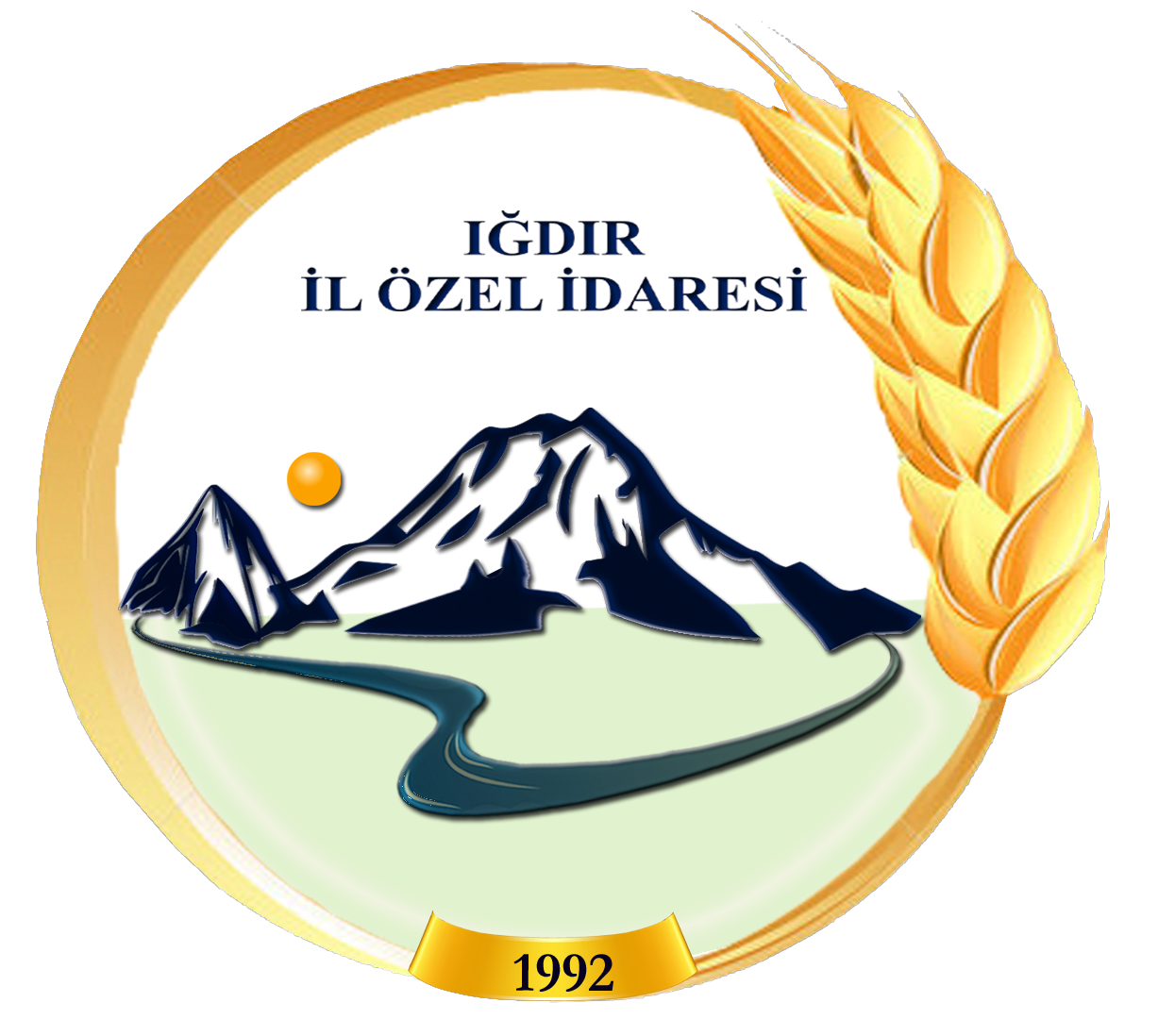 						İçindekilerÜST YÖNETİCİNİN SUNUŞU	3I- GENEL BİLGİLER	4A- Misyon ve Vizyon	4Misyonumuz	4Vizyonumuz	4B- Yetki, Görev ve Sorumluluklar	4C- Teşkilat Yapısı	6D- Bilgi Sistemleri Envanteri	7E- Araç Park Durumu	8F- İnsan Kaynakları	9II- PERFORMANS BİLGİLERİ	10A- Temel Politika ve Öncelikler	10B- Amaç ve Hedefler	10C- Performans Hedef ve Göstergeleri ile Kaynak İhtiyacı	11D- Performans Verilerinin Kaynakları ve Güvenilirliği	13III- MALİ BİLGİLER	13IV- EKLER	14MALİ HİZMETLER MÜDÜRLÜĞÜ	15    I- GENEL BİLGİLER	15     II- PERFORMANS BİLGİLERİ	17    III- MALİ BİLGİLER	19DESTEK HİZMETLERİ MÜDÜRLÜĞÜ	20    I- GENEL BİLGİLER	20    II- PERFORMANS BİLGİLERİ	22    III- MALİ BİLGİLER	23HUKUK MÜŞAVİRLİĞİ	24    I- GENEL BİLGİLER	24    II- PERFORMANS BİLGİLERİ	25    III- MALİ BİLGİLER	26MAKİNA İKMAL BAKIM VE ONARIM MÜDÜRLÜĞÜ	27    I- GENEL BİLGİLER	27    II- PERFORMANS BİLGİLERİ	28    III- MALİ BİLGİLER	30    IV- ÖNERİ VE TEDBİRLER	30İMAR VE KENTSEL İYİLEŞTİRME MÜDÜRLÜĞÜ	31   I- GENEL BİLGİLER	31   II- PERFORMANS BİLGİLERİ	33   III- MALİ BİLGİLER	34SU VE KANAL HİZMETLERİ MÜDÜRLÜĞÜ	35   I - GENEL BİLGİLER	35   II- PERFORMANS BİLGİLERİ	36   III- MALİ BİLGİLER	37  PLAN PROJE YATIRIM VE İNŞAATMÜDÜRLÜĞÜ	38   I-GENEL BİLGİLER	38   II- PERFORMANS BİLGİLERİ	40  III- MALİ BİLGİLER	41  IV- EKLER	42YAZI İŞLERİ MÜDÜRLÜĞÜ	45   I- GENEL BİLGİLER	45   II- PERFORMANS BİLGİLERİ	46   III- MALİ BİLGİLER	48İNSAN KAYNAKLARI VE EĞİTİM MÜDÜRLÜĞÜ	49I- GENEL BİLGİLER	49II- PERFORMANS BİLGİLERİ	50III- MALİ BİLGİLER	53TARIMSAL HİZMETLER MÜDÜRLÜĞÜ	54I- GENEL BİLGİLER	54II- PERFORMANS BİLGİLERİ	56III- MALİ BİLGİLER	58YOL VE ULAŞIM HİZMETLERİ MÜDÜRLÜĞÜ	59I-GENEL BİLGİLER	59II- PERFORMANS BİLGİLERİ	60III- MALİ BİLGİLER	62BÜTÇE BİLGİLERİ TABLOSU…………………………………………………………………………………………….....63BÜTÇE BİLGİLERİ SONUÇ TABLOSU………………………………………………….....................................................64ÜST YÖNETİCİNİN SUNUŞU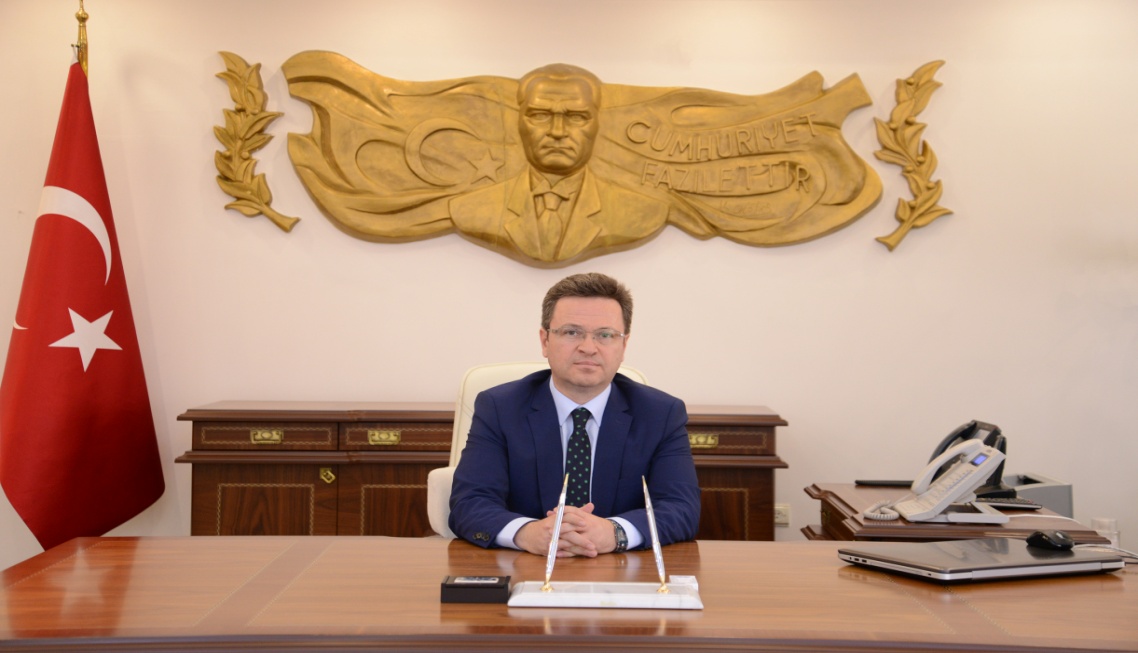          5018 Sayılı Kamu Mali Yönetimi ve Kontrol Kanunu, kalkınma planları ve programlarda yer alan hedefler doğrultusunda kamu kaynaklarının etkili, ekonomik ve verimli bir şekilde elde edilmesi ve kullanılmasını, hesap verebilirliği ve mali saydamlığı sağlamak üzere, kamu mali yönetiminin yapısını ve işleyişini, kamu bütçelerinin hazırlanmasını, uygulanmasını, mali işlemlerin muhasebeleştirilmesini, raporlaştırılmasını amaçlamakta ve merkezi yönetim kapsamındaki kamu idareleri ile sosyal güvenlik kurumları ve mahalli idarelerden oluşan genel yönetim kapsamındaki kamu idarelerinin mali yönetim ve kontrolünü kapsamaktadır.5018 sayılı Kamu Mali Yönetimi ve Kontrol Kanununun 9. maddesi gereğince, tüm kamu kurum ve kuruluşları, program dönemine ilişkin performans hedef ve göstergelerini, hedeflere ulaşmak için yürütecekleri faaliyet ve projelerini, kaynak ihtiyacını ve idareye ilişkin diğer bilgileri içeren “Performans Programı” hazırlamak zorundadır. Bu kapsamda Iğdır İl Özel İdaresinin 2020 Yılı Performans Programı hazırlık çalışmaları, 06.07.2008 tarih ve 26927 sayılı Resmi Gazetede yayınlanan “Kamu İdarelerince Hazırlanacak Performans Programları Hakkında Yönetmelik” ve bu Yönetmelikte 15.07.2009 tarih ve 27289 sayılı Resmi Gazetede yayınlanan değişiklikler doğrultusunda, birimlerden ve paydaş müdürlüklerden gelen bilgiler çerçevesinde yürütülmüştür. Iğdır İl Özel İdaresi; vizyonuna bağlı kalarak, ildeki yaşam kalitesini yükseltmek için; İlimizin turizm, sağlık, eğitim, tarım, güvenlik, çevre, kültür, spor ve sosyal hizmetlerini en üst düzeyde eşit, şeffaf ve kaliteli olarak toplumun istek ve beklentilerine dönük en verimli şekilde kullanılmasını sağlamayı misyon olarak belirlemiştir. Bu anlayış ile her geçen gün hizmet kalitesini daha üst düzeye çıkarmak için büyük bir özveri ile çalışılmaktadır. Iğdır İl Özel İdaresinin hizmet kalitesini kusursuz bir şekilde daha üst düzeye çıkarmak için büyük bir özveri ile çalışmakta olan İl Genel Meclisi üyelerine, İl Encümenine, yönetici ve çalışanlarına teşekkür eder bu duygu ve düşüncelerle Iğdır İl Özel İdaresi 2020 Yılı Performans Programının İlimize ve Ülkemize yararlı olması dileğiyle saygılar sunarım.			                      										 Enver ÜNLÜ                                                                                    			         ValiI- GENEL BİLGİLERA- Misyon ve VizyonMisyonumuzYasayla belirlenen mahalli müşterek nitelikteki ihtiyaçların karşılanmasında diğer kurumlarla olan hizmet çakışmalarını en aza indirerek kurum kaynaklarını öncelikli olarak köy alt yapı çalışmaları, eğitim, sağlık, sosyal yardım, spor,  kültür ve tarım sektörlerine tahsis etmektir.  Böylece bu alanlardaki sorunları önemli ölçüde çözmek ve halkın mutluluğunu sağlamak temel amacımızdır. Bunun dışında yasayla belirlenen diğer görev alanlarındaki hizmetleri verimli ve etkili bir şekilde halkın yararına sunmaktır. Vizyonumuz           “Iğdır’ın doğal,  tarihi ve kültürel yapısıyla yaşanabilir ve sürdürülebilir üreten, ülke ekonomisine katma değer sağlayan yaşam kalitesinin sürekli olarak arttığı ve kırsal alt yapının geliştirilerek, kırsal kalkınmanın sağlanması ile kır-kent arasındaki gelişmişlik farkını gideren bir İl olması için, sınırlı kaynaklarıyla hizmet vererek maksimum fayda üretmektir.”Iğdır İl Özel İdaresi, vizyonunu geniş bir çerçevede çok yönlü katılımlarla geliştirmiştir. Misyonda en önemli konu, bazı görevlerin Bakanlıkların il Müdürlükleri il ve diğer alt kademe belediyelerin görevleriyle çakışması nedeniyle kuruma özgü ayırıcı özelliğin ne olacağıdır. Bu konuda; kurum yöneticileriyle yapılan görüşmeler, fiili duruma ilişkin uygulamalar, dünyadaki gelişmeler ve uygulanabilirlik faktörleri dikkate alınarak seçici bir yaklaşım belirlenmiştir. Buna göre il sınırlarını aşan bölgesel nitelikli genel hizmetler, genel kamu yararı gereği merkezi hükümetin denetiminde bulunan hizmetler, belediyelerin ilgi duymayacakları veya hizmet sunumunda yetersiz kalabileceği alanlar ve yasayla verilen görevler misyonda önem verilmesi gereken konular olarak belirlenmiştir. B- Yetki, Görev ve Sorumluluklar             İl özel idaresi mahallî müşterek nitelikte olmak şartıyla; a) Gençlik ve spor, Sağlık, tarım, sanayi ve ticaret; Belediye sınırları il sınırı olan Büyükşehir Belediyeleri hariç ilin çevre düzeni plânı, bayındırlık ve iskân, toprağın korunması, erozyonun önlenmesi, kültür, sanat, turizm, sosyal hizmet ve yardımlar, yoksullara mikro kredi verilmesi, çocuk yuvaları ve yetiştirme yurtları; ilk ve orta öğretim kurumlarının arsa temini, binalarının yapım, bakım ve onarımı ile diğer ihtiyaçlarının karşılanmasına ilişkin hizmetleri il sınırları içinde, (1)(2)(3)b) İmar, yol, su, kanalizasyon, katı atık, çevre, acil yardım ve kurtarma (...)(1); orman köylerinin desteklenmesi, ağaçlandırma, park ve bahçe tesisine ilişkin hizmetleri belediye sınırları dışında,Yapmakla görevli ve yetkilidir.             (Ek fıkra: 3/7/2005-5393/85 md.) Merkezi idare tarafından yürütülen görev ve hizmetlere ait yatırımlardan ilgili bakanlıkça uygun görülenler, il özel idareleri eliyle de gerçekleştirilebilir. Bu yatırımlara ait ödenekler, ilgili kuruluş tarafından o il özel idaresi bütçesine aktarılır. İl özel idaresi bu yatırımların yüzde yirmi beşine kadar olan kısmı için kendi bütçesinden harcama yapabilir. Merkezi idare, ayrıca, desteklemek ve geliştirmek istediği hizmetleri proje bazında gerekli kaynaklarını ilgili il özel idaresine aktarmak suretiyle onlarla işbirliği içinde yürütebilir. Bu kaynak ve ödenekler özel idare bütçesi ile ilişkilendirilmez ve başka amaçla kullanılamaz.             (Ek fıkra: 1/7/2006-5538/26 md.) İl özel idaresi bütçesinden, emniyet hizmetlerinin gerektirdiği teçhizat alımıyla ilgili harcamalar yapılabilir.             İl çevre düzeni plânı; valinin koordinasyonunda, büyükşehirlerde büyükşehir belediyeleri, diğer illerde il belediyesi ve il özel idaresi ile birlikte yapılır. İl çevre düzeni plânı belediye meclisi ile il genel meclisi tarafından onaylanır. (Ek cümle: 1/7/2006-5538/26 md.) Belediye sınırları il sınırı olan Büyükşehir Belediyelerinde il çevre düzeni planı ilgili Büyükşehir Belediyeleri tarafından yapılır veya yaptırılır ve doğrudan Belediye Meclisi tarafından onaylanır.             Hizmetlerin yerine getirilmesinde öncelik sırası, il özel idaresinin malî durumu, hizmetin ivediliği ve verildiği yerin gelişmişlik düzeyi dikkate alınarak belirlenir.             İl özel idaresi hizmetleri, vatandaşlara en yakın yerlerde ve en uygun yöntemlerle sunulur. Hizmet sunumunda özürlü, yaşlı, düşkün ve dar gelirlilerin durumuna uygun yöntemler uygulanır.             Hizmetlerin diğer mahallî idareler ve kamu kuruluşları arasında bütünlük ve uyum içinde yürütülmesine yönelik koordinasyon o ilin valisi tarafından sağlanır.4562 sayılı Organize Sanayi Bölgeleri Kanunu ile Bilim, Sanayi ve Ticaret Bakanlığına ve organize sanayi bölgelerine tanınan yetki ve sorumluluklar bu Kanun kapsamı dışındadır.C- Teşkilat Yapısı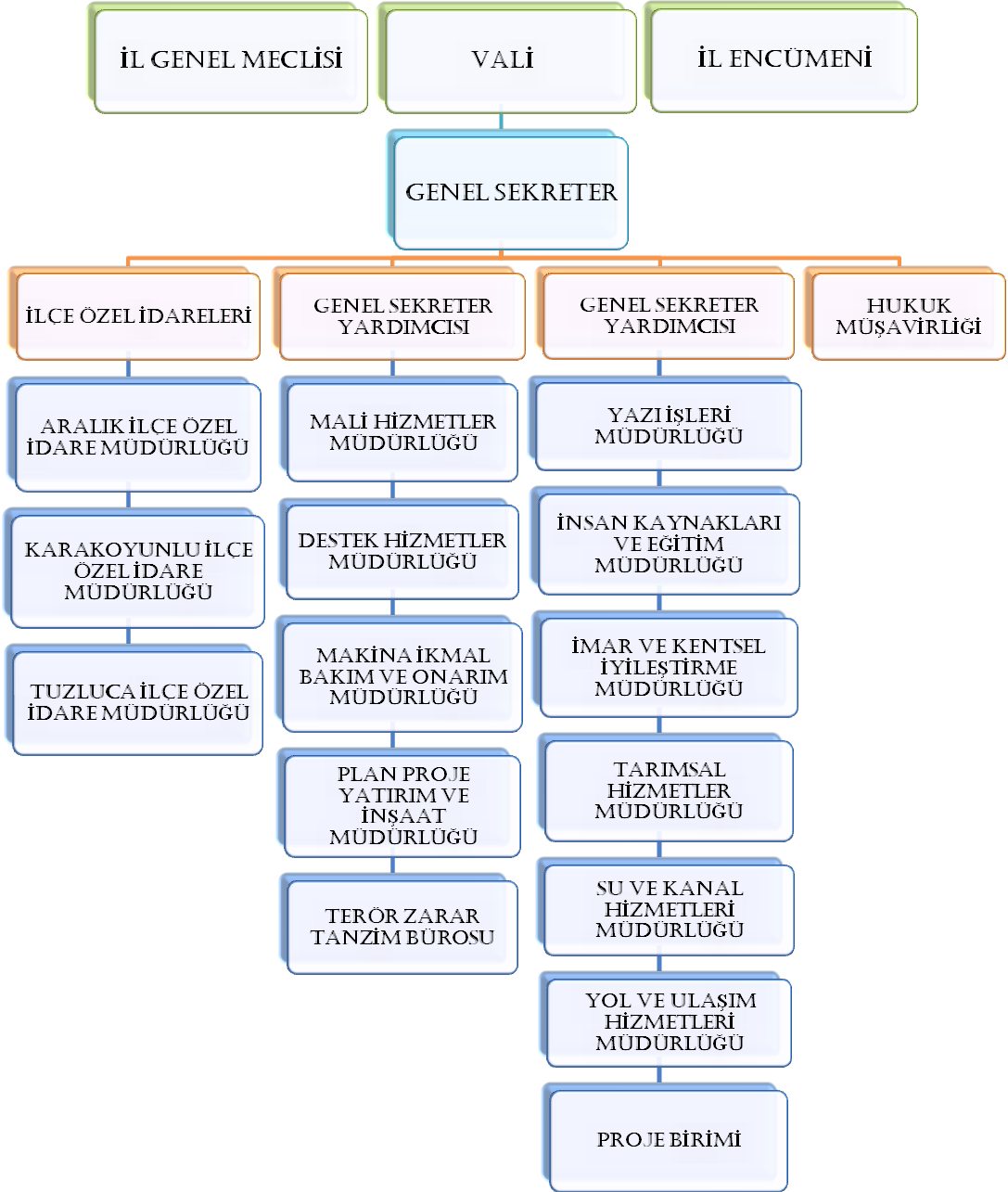 D- Bilgi Sistemleri EnvanteriE- Araç Park Durumu (İl Özel İdaresi) Araç Park Durumu (Iğdır Valiliği)Araç Park Durumu (Kiralık Çalışan Araçlar)F- İnsan Kaynaklarıİl Özel İdare bünyesinde 85 memur, 11 sözleşmeli personel, 121 işçi ile İdaremiz bünyesinde kurulan şirkette 50 şirket personeli olmak üzere toplam 267 personel görev yapmaktadır. Belirlenen norm kadrolara göre memur ihtiyacı, özellikle teknik personel ihtiyacı doğmaktadır.II- PERFORMANS BİLGİLERİA- Temel Politika ve Önceliklerİdaremiz Misyonunda da belirttiği gibi;Mali kaynakların etkin ve verimli kullanılması,Katılımcılık,Saydamlık, Hakkaniyet ve EşitlikHesap verilebilirlik,Hukukun üstünlüğüne inanan,Sürdürülebilirlik İlkeleri çerçevesinde, istikrarlı bir ortamda ilin sosyo-ekonomik ve kültürel gelişiminin sağlanmasını, insan kaynaklarının geliştirilmesini, bütüncül kırsal kalkınmaya önem vererek kır-kent farkını en aza indirmeyi ve ilimizi turizm merkezi haline getirmeyi amaçlayan insanca yaşamanın tüm gereklerini sunan, öncelikli olarak insanca yaşamanın gereği olan ilin fiziki altyapısını tamamlayan, yerinden yönetim anlayışını geliştirmektir.B- Amaç ve HedeflerBölgemizde yaşayan insanların insanca yaşaması, kır-kent farkının en aza indirilmesi ile vatandaşımızın ihtiyaç ve beklentilerine çağın gerektirdiği biçimde cevap verebilmek için fiziki altyapı çalışmaları yapılması ile kırsal kalkınmanın sağlanması ve mevcut sektörlerdeki kalitenin artırılması amacıyla;İlimiz dâhilindeki kaynağı olan tüm yerleşim birimleri sağlıklı içme suyuna kavuşturulacaktır. İlimiz dâhilindeki kaynak sorunu olan köylere içme suyu getirilecektir.İlimiz köy yollarının tekniğin gerektirdiği kalite ve standartlara kavuşturulması ile her mevsim 24 saat ulaşıma açık tutulması sağlanacaktır.Tüm yerleşim birimlerine ulaşımın asfalt yollarla sağlanması hedeflenecektir.Kırsal alanda yaşayan vatandaşlarımızın yaşam standartlarına katkı sağlamak amacıyla mevcut tarımsal altyapı tesislerinin verimliliğini artırmak için gerekli çalışmalar yapılacaktır.İlimiz kırsal alan yerleşim planları hazırlanması sürdürülecek ve çevre düzeni planı tamamlanacaktır.Köy yerleşim alanlarının projelendirilmesine öncelik verilecektir.Hazırlanacak tarım projeleri ile bölgemiz çiftçilerine eğitim, teknik destek sağlanarak üretim verimliliği ve mali gelirlerinin artmasına katkı sağlanacaktır.Çağdaş yaşamın gereği olarak eğitimde mevcut yerleşim yerleri arasındaki farklılıkları gidermek ve kalitenin yükseltilmesi için sosyal ve ekonomik çalışmalar yapılacaktır. Yoksullukla mücadele çerçevesinde İlin sosyal ve ekonomik gelişimine katkıda bulunulacaktır.İlimizde etkin ve verimli sağlık hizmetlerinin sunulması ve mevcut hizmet kalitesinin artırılması sağlanacak, hizmet verilen fiziki yapılar geliştirilecektir.İlimiz gençliği sporun merkezine çekilerek sporcu ruhuna sahip yeni neslin yetişmesine katkı sağlanacaktır.Bölgemizin kültür ve turizm merkezi olması için çalışmalar yapılacaktır.Kurumsal yapının geliştirilmesi ile kaynakların etkin ve verimli kullanılmasına yönelik çalışmalar sürdürülecektir.C- Performans Hedef ve Göstergeleri ile Kaynak İhtiyacı	2020 – 2024 Stratejik planında öngörülen tüm yerleşim birimlerinin sağlıklı içme suyu şebekesine kavuşturulması hedefine, KÖYDES katkılarıyla birlikte ulaşılmıştır. 2020 – 2024 Stratejik planında da ön görüldüğü üzere İl Özel İdaresi 2020 yılında da mevcut içme suyu şebekelerinin korunması, bakım-onarımı ile geliştirilmesine yönelik çalışmalarda bulunulacaktır.	Hizmet sınırlarımız içindeki mevcut yolların süratle iyileştirme çalışmalarımız 2020 yılında da devam edecektir. Özellikle kır – kent farkının olmaması amacıyla sürdürülen çalışmalarımız kapsamında, vatandaşlarımızın en rahat şekilde ulaşımının sağlanması amaçlanmaktadır. Öncelikle yollarımızın alt yapısının desteklenerek geliştirilmesi, bütçe imkanları çerçevesinde yollarımızın asfaltlanması ve mevcut yollarımızın korunmasına yönelik çalışmalarımız devam edecektir.	Yurt genelinde başlatılan ağaçlandırma kapsamında orman alanı bakımından oldukça geri olan ilimizde ağaçlandırma çalışmalarında örnek çalışmalarımız devam edecek, vereceğimiz destekler hem maddi hem de fiziki olarak devam edecektir. Ayrıca tarım sahalarımızın sulanması amacıyla; öncelikli olarak mevcut bulunan ancak bakım ve onarın gerektiren sulama kanallarımızın bakım onarım ve temizlikleri gerçekleştirilerek daha etkin bir işlerlik kazandırılması hedeflenmiştir.	İdaremiz eğitimden, spora, sağlıktan, tarıma ve kanuni olarak kendisine verilen görevler kapsamında büyük ölçüde mali destek ve çalışma içindedir. Ancak üstlendiği misyona paralel olarak gelirlerinin yeterli olmadığı da aşikârdır. Tüm bunlara rağmen bütçe içinden sermaye giderleri olarak yatırım harcamalarına ayrılan pay % 21,63 olmuştur ki, yıl içinde uygulamalar sonucunda bu oranın daha da yukarı çekilmesi hedeflenmektedir.D- Performans Verilerinin Kaynakları ve GüvenilirliğiIII- MALİ BİLGİLER2020 yılında öngörülen bütçenin tamamı idarenin kendi kaynak ve imkânları dâhilinde belirlenmiş olup, dış kaynak ihtiyacı öngörülmemiştir.IV- EKLER	İl Özel İdaresinden kaynak kullanan kurumlar ile İl Özel İdaresi birimleri aşağıdaki tabloda belirtilen dönemlerde, 2020 yılı Şubat ayından itibaren, her ayın ilk haftası içinde olmak üzere faaliyet raporlarını ayrıntılı olarak Mali Hizmetler Müdürlüğüne sunacaklardır.MALİ HİZMETLER MÜDÜRLÜĞÜ2020 YILI PERFORMANS PROGRAMIHARCAMA YETKİLİSİNİN SUNUŞU2020 yılında İl Özel İdarelerinin aldıkları paylarda dikkate alınarak 54.400.000,00.₺ tutarında bütçe hazırlanmıştır. İl Özel İdarelerine verilen yetki ve sorumluluklar çerçevesinde sağlanan kaynaklar yeterli gelmemesine rağmen denk bir bütçe yapılmasına itina gösterilmiştir. 2020 yılı içinde Mali Hizmetler Müdürlüğü;Bütçenin uygulanması ve takip edilmesi hususunu dikkatle yerine getirecektir. Bu kapsamda aylık faaliyet ve harcamalar performans programına uygun olarak takip edilecektir.İdaremiz dışındaki yatırımcı kurumların harcama ve faaliyetleri izlenecektir.İdaremiz 2020 yılı faaliyet raporu hazırlanarak meclisimizin onayına ve halkımızın bilgisine sunulacaktır.İdaremize ait gelirler titizlikle takip edilecektir.İdaremiz harcamalarına ilişkin iş ve işlemler yürütülecektir. I- GENEL BİLGİLERA- Yetki, Görev ve SorumluluklarMali Hizmetler Müdürlüğünün görevleri, aşağıda belirtilen fonksiyonlar çerçevesinde yerine getirilir;Yıllık yatırım ve çalışma programları hazırlamak, İlin kalkınmasına yönelik projeler için araştırma faaliyetlerinde bulunarak raporlar hazırlamak, sunmak. İhtiyaç duyulan diğer konularda araştırma-geliştirme faaliyetlerini sürdürmek, hazırlamak, rapor haline sunmak. Kurumun ihtiyacı olan veya belirlenen konularda kurumun gelişmesine yönelik Ar-Ge çalışmalarında bulunarak rapor hazırlamak, sunmak. Araştırma – Geliştirme faaliyetlerini sürdürmek, hazırlamak, rapor halinde sunmak. Stratejik Planların hazırlanması, güncellenmesi ve takibini yapmak. Stratejik plan ve yıllık çalışma programına uygun olarak aylık, altı aylık ve yıllık faaliyetlerin takibini yapmak, faaliyet raporlarını hazırlamak. Stratejik plan ve yıllık çalışma programı çerçevesinde faaliyetlerin değerlendirmesini yaparak performanslarının çıkarmak, rapor hazırlayarak sunmak. Mevzuatı uyarınca belirlenecek bütçe ilke ve esasları çerçevesinde, ayrıntılı harcama programı hazırlamak ve hizmet gereksinimleri dikkate alınarak ödeneğin ilgili birimlere gönderilmesini sağlamak. Bütçe kayıtlarını tutmak, bütçe uygulama sonuçlarına ilişkin verileri toplamak, değerlendirmek. Mevzuat ile Bütçe ve Muhasebe Uygulama Yönetmeliğine uygun olarak, tüm bütçe ve muhasebe işlemlerini takip etmek, yerine getirmek. Ön mali kontrol faaliyetini yürütmek, Mali konularda üst yönetici tarafından verilen diğer görevleri yapmak. İlgili mevzuatı çerçevesinde idare gelirlerini tahakkuk ettirmek, gelir ve alacaklarının takip ve tahsil işlemlerini yürütmek. Gelire ilişkin tahakkuk cetvellerinin hazırlanması, Gelire ilişkin tahsilâtların takibi ve tahsili, Şartname bedellerinin tahsili, Kira, cezalar ve ruhsatlarla ilgili tahsilât işlemleri, Kültür varlıklarının korunmasına ait katkı payı, 4916 sayılı kanun uyarınca hazine arazilerinden alınacak %25 pay’ın takibi ve tahsili ve verilen diğer görevler.B- Teşkilat YapısıC- Fiziksel KaynaklarD- İnsan KaynaklarıE- Diğer HususlarÖneri olarak sunabileceğimiz, Taşrada bulunan harcama birimlerinin mali mevzuat yönünden yetersiz oldukları bu nitelikteki elemanlarının ya hiç bulunmadığı ya da çok az olduğu uygulamalarından anlaşılmaktadır.Taşınır Mal Yönetmeliği gereğince il ve ilçelerdeki taşınır işlemleri ve hesaplarının çıkarılması işlemlerinin sorumlulukları altında yapılması,Müdürlüğümüzde hizmet veren personellerin “Mali Hizmetler Uzmanları” ile desteklenmesinin uygun olacağı düşünülmektedir.II- PERFORMANS BİLGİLERİA- Amaç ve Hedefler2020 mali yılı için hazırlanan 54.400.000,00₺'lik bütçenin yılsonunda denk olarak gerçekleşmesi en önemli amaçtır. Bu amacın gerçekleşmesi için gerekli takip ve izleme faaliyetleri titizlikle sürdürülmesi hedeflenmektedir. Bununla birlikte kanun gereği 2019 yılı Faaliyet Raporu hazırlanacaktır.B- Birim Performans Hedef ve Göstergeleri ile Kaynak İhtiyacıC- Faaliyet-Proje ve Hizmetlere İlişkin Bilgi ve DeğerlendirmelerMali Hizmetler Müdürlüğü bütçesi, mevzuat çerçevesinde Kanuni Paylar, Personel Giderlerini karşılama Ödeneği, Yatırımları hızlandırma ödeneği, Dinlenme, Kültür ve Din Hizmetleri, Eğitim Hizmetleri, Sosyal Güvenlik ve Sosyal yardım Hizmetleri ve Yedek ödenek olmak üzere toplam 8.859.205,00.₺ olarak planlanmıştır. D- Performans Verilerinin Kaynakları ve GüvenilirliğiSektörü	:Köylere ve Birliklere Yardımİl Özel İdaresinin Stratejik Planı ile Performans Planında yer alan ve Köydes Programında olan yol, içme suyu, kanalizasyon, parke vb. yapım, bakım ve onarım  işlerinde iş bütünlüğünün sağlanarak bir an önce hizmete girmesi açısından önem taşıması nedeniyle zaman zaman ihtiyaç duyulan ödenekler 5355 Sayılı Mahalli İdareler Birlikleri Kanununun 18. maddesine istinaden hazırlanan Protokol kapsamında birliklere ödenek aktarılmak suretiyle yapılmaktadır.Ayrıca İdaremiz tarafından köylere hizmet götürme birlikleri ile kamu yararına faaliyet gösteren vakıf, dernek ve birliklere taleplerine istinaden bazı dönemlerde İl Encümeni kararıyla hazırlanacak Protokol doğrultusunda yardım yapılmasına karar verilmektedir. Köylere yapılacak yardımlar ile kırsal ile kent arasındaki sosyo kültürel farklar en aza indirilecek ve ödenekler İlimiz Merkez ve ilçelerine bağlı köylerin sosyal amaçlarında kullanılmak üzere ihtiyaç duyulacak iş ve işlemlerde kullanılacaktır.III- MALİ BİLGİLER2020 mali yılı bütçesi ile Mali Hizmetler Müdürlüğü bütçesine 8.859.205,00.₺ ödenek tahsis edilmiş olup söz konusu ödenek Müdürlüğümüzce yapılan iş ve işlemlerde kullanılması planlanmaktadır.DESTEK HİZMETLERİ MÜDÜRLÜĞÜ2020 YILI PERFORMANS PROGRAMIHARCAMA YETKİLİSİNİN SUNUŞUDestek Hizmetleri Müdürlüğü, İdaremizin İletişim ve Bilgi Teknolojileri sistemlerinin düzenli olarak çalışmasına, yeniliklerin sisteme entegre edilmesinde teknik olarak destek veren ve düzenleyen hizmet sunmaktadır.	2020 yılında mevcut bilişim sisteminin randımanlı olarak çalışabilmesi için;Hali hazırda İdaremizin kullanımındaki bilgisayar ve donanımları 2020 yılında yenilenecektir.2007 yılında kurulmuş olan E-içişleri Kapsamında İhtiyaca cevap vermekte zorlanılan İnternet, İntranet,Güç Kaynağı Telefon Hatları alt yapısı yenilenerek ve metro nete geçiş yapılması planlanmaktadır.E-bakanlık uygulamaları kapsamında personellere yönelik, yeni uygulama modülleri açıldıkça bu modüllerin eğitimi verilecektir.İdaremiz bilgisayar ve donanımlara ilişkin servis hizmetleri yürütülecektir.İdaremizde Çalışan Merkezi Kamera Güvenlik Sistemimizin periyodik bakımları yapılacak sistem yenilenen teknoloji dâhilinde, ihtiyaca doğrultusunda Kamera sayıları arttırılacaktır.WEB sayfası güncelleme işlemleri devam edecektir.Bilgisayar sistemlerinin periyodik bakımları 2020 yılında da yapılacak İl Özel İdaremize Ait süreli yayınlı Dergi basımı yapılacakI- GENEL BİLGİLERA- Yetki, Görev ve Sorumluluklar      a) Bilgi Teknolojileri BürosuBilgisayar programları, teknolojik alt yapı, bilgisayar ve birimleri bakım, onarım, sistem güvenliğinin sağlanması İl Özel İdaresinde bulunan bilgisayarlar, yazıcı ve bağlarının envanterini tutmak, ihtiyaçların tespitini yapmak, birimler arasında bilgisayar donanımlarını ihtiyaca göre dağıtmakKurumumuza ait dışarıdan temin edilen yazılımların bakımı Bilgisayarda yüklü bulunan işletim sistemi ve ofis programlarının hatalarının düzeltilmesi  İdaremizde bulunan Kamera Güvenlik Sistemi ve Personel Takip Sisteminin Periyodik Bakımlarının yapılmasıİl Genel Meclis Salonu Ses ve Görüntü Kayıt Sisteminin yönetimiİdaremiz Network Sistemlerinin Geliştirilmesi periyodik bakımı İdaremiz Bünyesinde bulunan Sayısal Telefon Santral Sistemlerinin Yönetimi Bakımıİhtiyaca Göre Alınması İstenilen Bilişim Teknolojileri Sistem Analizleri ve Tasarımlarını yapmak.İdaremizde bulunan Bilgisayar Sarf Malzemelerinin alımını yapmak.b) İnternet Sitesi ve e-dönüşüm BürosuWeb Sayfasının Dinamik Kod bakımı Modül Geliştirme Programlama ve YönetimiKurum ihtiyacına cevap verebilecek yazılımların geliştirilmesi yada teminiE-İçişleri Projesine ait çalışmalar ve tüm hizmetlerini yürütmekKurumsal Lisanslaşma ( Ofice, Antivirüs, İşletim Sistemleri,) Yerel bilgilerin güncellenmesi Eğitim Destek Personellere yerinde eğitimlerin verilmesi     c) Bilgi Edinme ve BİMER Bürosu4982 Sayılı Bilgi Edinme Hakkı Kanun ve Yönetmeliğinde belirtilen başvuruları kabul edip, ilgili mercilere yönlendirmek ve cevaplandırmakBİMER ile ilgili görevleri yürütmekE-içişleri Bilgi Edinme Kanunu Çerçevesinde e-İçişleri Yeni bilgi Edinme Sistemi Yönetimi Diğer görevler.B- Teşkilat YapısıC- Fiziksel KaynaklarD- İnsan KaynaklarıII- PERFORMANS BİLGİLERİA- Amaç ve HedeflerAmaç   1: Kamunun kendi işleyişini, özel sektör ve vatandaşın devlet ile olan iş ve işlemlerini azami ölçüde kolaylaştırarak, elektronik ortama taşımak için başlatmış olduğu "e-Dönüşüm Türkiye Projesi" faaliyetleri kapsamında, İçişleri Bakanlığına düşen görevin önemli bir parçasını oluşturan e-İçişleri Projesi; il özel idaremizin yürütmüş olduğu iş ve işlemlerin elektronik ortamda yapılmasını ve diğer kamu kurum ve kuruluşları ile bilgi paylaşımını sağlamak.Amaç   2: Kurumumuzda bulunan bilgi teknolojileri Cihazlarının Güncellenmesi amacı ile Yeni Bilgisayar Alımları ve kurumun ihtiyacına göre Sistem Projelerinin üretilmesi uygulanması.Amaç  3: E-içişleri Projesi Kapsamında Vatandaşa Daha hızlı Hizmet verebilmek için Fiber Teknolojilerden Yararlanmak İdaremizin Metro İnternete Geçişini Sağlamak.Amaç 4: İdaremiz Personellerine Bilgi Teknolojilerindeki Gelişmelerden daha iyi yararlanabilmeleri için kurum içi Bilişim eğitimleri organize etmek ve vermek. Amaç   5: İl Özel İdaremizin çalışma sonuçlarının kamuoyuna yansıtılması amacıyla Vali veya Genel Sekreter tarafından yapılacak olan basın toplantısına esas olmak üzere ilgili birimlerle koordine kurarak basın bültenleri hazırlamak ve yazılı ve görsel basında İl Özel İdaresine ait haberlerin tümünü içeren CD. ve basılı yayınların, dağıtımını yapmak.B- Birim Performans Hedef ve Göstergeleri ile Kaynak İhtiyacıC- Faaliyet-Proje ve Hizmetlere İlişkin Bilgi ve Değerlendirmeler2020 yılında Destek Hizmetleri Müdürlüğünce; İdare bilgisayar ve donanımlarının, teknik servis hizmetlerinin devamlılığı sağlanacak,E-içişleri kapsamında yeni açılacak modüllerin ilgili personellere eğitimleri verilecek,İnternet ve WEB hizmetleri sürdürülecek,İdare internet ve bilgisayar güvenliklerine yönelik hizmetler yerine getirilecekİdare bilgisayar ve donanımlarına yönelik yenileme çalışmaları sürdürülecektir.Amirlerin verdiği diğer görevler.D- Performans Verilerinin Kaynakları ve GüvenilirliğiIII- MALİ BİLGİLER2020 mali yılı bütçesi ile Destek Hizmetler Müdürlüğü bütçesine 599.450,00.₺ ödenek tahsis edilmiş olup söz konusu ödenek Müdürlüğümüzce yapılan iş ve işlemlerde kullanılması planlanmaktadır.  HUKUK MÜŞAVİRLİĞİ         2020 YILI PERFORMANS PROGRAMIHARCAMA YETKİLİSİNİN SUNUŞUHukuk Müşavirliğinin İdaredeki görevleri, aşağıda belirtilen fonksiyonlar çerçevesinde yerine getirilir.Hukuk Müşavirliği; İl Özel İdaresinin hukuki iş ve işlemlerini, zamanında ve kurumu avantajlı yapacak şekilde gerçekleştirmek. Her yıl üst yönetim tarafından yapılacak bir değerlendirmede hukuk hizmetleri biriminin etkinlik puanı sürekli olarak %80’in üzerinde tutmak. I- GENEL BİLGİLERA- Yetki, Görev ve Sorumluluklar     İl Özel İdaresinin çalışmalarına ilişkin Genel Sekreter, Genel Sekreter Yardımcısı ve diğer birimlerin soracağı hukuki konular ile hukuki, mali, cezai sonuçlar doğuracak işlemler hakkında görüş bildirmek. Genel Sekreterliğin menfaatlerini koruyucu, anlaşmazlıkları önleyici hukuki tedbirleri zamanında almak, anlaşma ve sözleşmelerin bu esasa uygun olarak yapılmasına yardımcı olmak. Valinin vereceği vekâletname çerçevesinde Genel Sekreterlik tarafından veya Genel Sekreter aleyhine açılan dava ve icra takiplerinde Kurumu temsil etmek. Kurumun amaçlarını daha iyi gerçekleştirmek, mevzuata, plan ve programa uygun çalışmasını temin etmek amacıyla gerekli hukuki teklifleri hazırlamak ve Genel Sekreterliğe sunmak. Kanun, Tüzük ve Yönetmelik tasarılarının hazırlanmasında veya hazırlanan Yönetmelik tasarılarını hukuki açıdan inceleyerek görüşlerini bildirmek.Tapu işlemlerini ilgili birim ile işbirliği yaparak yürütmek. Genel Sekreterlik tarafından verilecek diğer görevleri yapmak. Hukuk Müşavirliğinden herhangi bir konuda hukuki görüş, doğrudan Genel Sekreterlik tarafından veya ilgili birimin talebi ve Genel Sekreterliğin uygun görüşü ile talep olunabilir. Görüş istenilen yazıda, talebin nelerden ibaret olduğu ve ilgili ünitenin görüşü ile talep olunabilir. Hukuk Müşavirliğince verilen hukuki görüşler doğrudan ait olduğu birime gönderilir. Hukuk müşavirliği, görüş istenilen konu ve yapılacak işlem hakkında tamamlayıcı bilgi ve belge verilmesini gerekli gördüğü takdirde ilgili birimden doğrudan bilgi ve belge isteyebilir. İlgili birimler istenilen bilgi ve belgeyi en kısa sürede göndermekle yükümlüdürler. Genel Sekreterliğe bağlı birimlerince dava veya icra takibi yapılmak istenilen hususlara ait bilgi ve belgeler, gerekçeli bir yazı ekinde makam oluru ile Hukuk Müşavirliğine gönderilir. Kurum tarafından bir davanın açılması veya icra takibinin yapılması Hukuk Müşavirliğinin teklifi üzerine Genel Sekreterlik onayı ile olur. Kurumun zarar gördüğü suçlarla ilgili olarak açılan kamu davasına müdahale ve Kurum zararını tahsilini istenmesi uygulanır. Kurumun aleyhine açılmış davalar ve icra takipleri ile Kurum tarafından yapılan ilamlı icra takipleri Genel Sekreterlik ayrıca bir onay almaksızın Hukuk Müşavirliğince yürütülür. Takip edilen dava ve icra takipleri ile ilgili olarak gerekli bilgi ve belgeler Müşavirlikçe doğrudan ait olduğu birimlerden istenir. Kendisinden gerekli bilgi ve belge istenilen birim, bu konudaki bilgi ve belgeye görüşünü de eklemek suretiyle işin önemine göre tayin edilen süre içinde makam onayı ile Hukuk Müşavirliğine gönderilir. Hukuk Müşavirliğine verilen bilgi ve belgenin yanlış veya noksan olmasından veya geciktirilmesinden ilgili birim Müdürlüğü sorumludur. Dava ve icra dosyaları için ayrı, Esas defteri tutulur. Açılan dava ve icra dosyalarına bu defterlerden sıra numarası verilir. Sonuçlar ilgili deftere özet olarak işlenir. Kurum yararının bulunmadığı hallerde; açılmış davadan veya başlanmış icra takibinden vazgeçilmesine, davanın veya icra takibinin sulh yolu ile sonuçlandırılmasına, dava veya icra takibinin kabule, Kurumdan para alacağı olduğunu iddia eden gerçek ve tüzel kişilerin bu isteklerinin kısmen veya tamamen kabulüne Hukuk Müşavirliğinin gerekçeli teklifi üzerine Genel Sekreterlik emri ile karar verilebilir.Kira alacaklarının takibi de Hukuk Müşavirliğince yapılmaktadır. Kurum aleyhindeki her türlü yargı mercii kararlarına karşı süresi içinde kanun yollarına başvurulur. Ancak, Kurum yararının bulunmadığı hallerde, kanun yollarına müracaattan Hukuk Müşavirliğinin gerekçeli teklifi üzerine Genel Sekreterlik onayı ile vazgeçilebilir. 5233 Sayılı yasaya göre yapılacak Hukuki işlemler ile diğer görevler.B- Teşkilat YapısıC- Fiziksel KaynaklarD- İnsan KaynaklarıII- PERFORMANS BİLGİLERİA- Amaç ve Hedefler	İl Özel İdaresinin hukuki iş ve işlemlerini, zamanında ve Kurumu avantajlı yapacak şekilde gerçekleştirmek. Her yıl üst yönetim tarafından yapılacak bir değerlendirmede hukuk hizmetleri biriminin etkinlik puanının sürekli olarak %80’in üzerinde tutmak.B- Birim Performans Hedef ve Göstergeleri ile Kaynak İhtiyacıC- Faaliyet-Proje ve Hizmetlere İlişkin Bilgi ve Değerlendirmeler	2020 yılında Hukuk Müşavirliğince;2020 yılında yeni gelecek olan alacaklar için (Sulh olmayanlar) İcra takibi başlatılacak, 2019 yılından 2020 yılına devredilen dosyalar İdare yararına sonuçlanması sağlanacaktır. Zarar Tespit Komisyonunun işlemlerine karşı açılan İdari davalar çoğaldığından belli bir düzene girmesi için elaman alınıp büro kurulacak, İdaremizin leh ve aleyhine açılan ve açılacak olan davalar takip edilecektir.III- MALİ BİLGİLER	2020 mali yılı bütçesi ile Hukuk Müşavirliği bütçesine 96.300,00.₺ ödenek tahsis edilmiş olup söz konusu ödenek Hukuk Müşavirliği tarafından yapılan iş ve işlemlerde kullanılması planlanmaktadır. MAKİNA İKMAL BAKIM VE ONARIM MÜDÜRLÜĞÜ	2020 YILI PERFORMANS PROGRAMIHARCAMA YETKİLİSİNİN SUNUŞU 	Değişen ve gelişen Dünyada, gerek ülkemiz koşulları ve gerekse AB ile uyum çalışmaları kapsamında bölgesel planlar ve politikalar ile kırsal kalkınma planları ve politikalarının önemi daha da artmıştır. Ülkemizde yaşanan önemli sorunlardan biri olan ve diğer sorunların da artmasında önemli rolü bulunan çarpık kentleşmenin önlenmesi ve köyden kente sağlıksız göçün durdurulması; Toprak ve su kaynaklarımızı kullanarak üretimde bulunan 71772 kişi köylerde yaşamaktadır. (Kaynak: TÜİK 2018 yılı nüfus sayıları) Kırsal nüfusun, yaşam koşullarının iyileştirilmesi ve refah düzeyinin yükseltilmesi yoluyla, yerinde tutulmasına bağlıdır. Bir yandan kaynaklarımızı üretken tutarken, diğer yandan sürdürülebilir kılmamız ve gelişerek kirletilmeden ve tahrip edilmeden bir emanet olarak gelecek kuşaklara aktarmamız için kırsalda bulunan köy ve bağlı ünitelerimizin sosyal ve tarımsal her türlü alt yapısını tamamlamak ve sürdürmek gerekmektedir. Aksi takdirde topraklarımızı üretken tutmamız, kırsalı yaşanabilir kılmamız ve kentlerdeki plansız nüfusun yoğunlaşmasını önlememiz olanaksızdır. 	Kırsal alandaki sosyal ve tarımsal altyapı hizmetlerinin etkin, hızlı ve dengeli götürülebilmesi, yol, içme suyu, kanalizasyon, sulama, sosyal alt yapı ve tarımsal alt yapı hizmetlerini, kırsal alanımızı yaşanabilir kılmak ve topraklarımızı üretken tutabilmek için makine parkımızı daha etkin ve verimli hale getirmemiz gerekmektedir.	Iğdır İl Özel idaresi hizmet alanı içinde 161 Köy, 50 bağlı birim ve 899 km yol ağı bulunmaktadır. Yol, köprü ve diğer sanat yapıları, içme suyu şebekesi, sondaj, kanalizasyon, gölet ve diğer su alım ve dağıtım tesisleri, toprak etüt ve haritalama gibi hizmet alanına giren konuların çoğu, münferit ve küçük işler olması ve dağınık çalışmayı gerektirmesi nedeniyle ihaleli yapım için uygun özellik taşımamaktadır. Bu nedenle yapılan bu hizmetlerin çoğu İdarenin kendi makine ve personel gücüyle yapılmaktadır. Köy alt yapı hizmetlerinin daha verimli ve etkin sunulabilmesi için Makine parkımızın bütçe imkanları dahilinde her yıl belli program çerçevesinde yenilenmesi amaç ve hedefimiz olmalıdır. I- GENEL BİLGİLERYetki, Görev ve Sorumluluklar	İl Özel İdaresi hizmet alanı içerisinde yer alan işlerde çalıştırılmak üzere makine parkını hazırlamak ve faal durumda tutmak, araçlara ait bakım onarım ve yedek parça temini yapmak, araçların arızalarını gidermek, araçların akaryakıt, yağ ve lastik ihtiyaçlarını temin etmek, ekonomik ömrünü doldurmuş olan araçların hurdaya ayrılması ve ihtiyaç duyulan araç alımı için encümene teklifte bulunmak, mevcut hizmet binaları, lojmanların, atölyelerin ve ambarların bakım onarımını yapmak, hizmet binası, atölye, makine parkı ve ambarların güvenliği için kamera sistemi yerleştirilmesi, ambarların ihtiyaçlarını ve sevk ve işlemlerini yapmak, asfalt tesislerinin bakım onarımını yapmak faal durumda tutmak, Valilik (Özel Kalem Müdürlüğü) araçlarının bakım, onarım, akaryakıt, lastik vb. işletme masraflarının tamamını temin etmek, İdaremiz hizmetlerinde kullanılmak üzere hizmet aracı kiralanması, Köydes yatırım programında yer alan işlerin kontrollük hizmetlerinde kullanılmak üzere pikap kiralanması,İl Özel İdaresi personelinin iş yerlerine gidiş gelişlerini sağlamak üzere servis kiralanmasıyla ilgili iş ve işlemleri kapsamaktadır.B- Teşkilat YapısıC- Fiziksel KaynaklarD- İnsan KaynaklarıE- Diğer HususlarKöy alt yapı hizmetlerinin daha verimli ve etkin sunulabilmesi için Makine parkımızın bütçe imkânları dâhilinde her yıl belli program çerçevesinde yenilenmesinin gerektiği düşünülmektedir.  II- PERFORMANS BİLGİLERİAmaç ve Hedefler    Yatırım programlarında yer alan ve planlanan hizmetlerin hedeflenen sürede tamamlanabilmesi için; ihtiyaç duyulan iş makinelerinin, makine ve ekipmanların, hizmet araçlarının, verimli ve etkin kullanılmasını sağlamak. Çalışmaların sunulmasında insan sağlığını ön planda tutan, dengeli, adil, çevreyle uyumlu ve hizmetlerin verimli sunulmasına dikkat edilecektir. Ayrıca yedek parça ve akaryakıt sarfiyatını asgariye indirmek, azami randımanla çalışmak ve bütçenin daha verimli kullanılmasını sağlamak öncelikli amaç ve hedefimizdir.B- Birim Performans Hedef ve Göstergeleri ile Kaynak İhtiyacıC- Faaliyet-Proje ve Hizmetlere İlişkin Bilgi ve Değerlendirmeler2020 yılında Makine İkmal Bakım ve Onarım Müdürlüğünce;Yatırım programlarında yer alan ve planlanan hizmetlerin hedeflenen sürede tamamlanabilmesi için; ihtiyaç duyulan iş makinelerinin, makine ve ekipmanların, hizmet araçlarının, verimli ve etkin kullanılması sağlanarak yedek parça ve akaryakıt sarfiyatını asgariye indirmek, azami randımanla çalışmak ve bütçenin daha verimli kullanılması sağlanacaktır.III- MALİ BİLGİLEREkonomi biliminin doğuş ve gelişme nedeni olan kıt kaynaklar ile sınırsız ihtiyaçların karşılanmaya çalışılması, kaynakların artırılması ve etkin bir şekilde değerlendirilmesini zorunlu kılmaktadır. Planlama ile belirlenen hedeflerin, kaynaklar bazında nasıl gerçekleştirilebileceğinin bir zaman boyutu üzerinde projelendirilmesi işlemidir. Bütün bu süreçten anlaşılacağı üzere, Iğdır İl Özel İdaresi’nde kaynak kullanımı, deneyimli ve donanımlı personel mahareti ile belli analizlere dayanan uzun vadeli planlama ve geniş katılımlı kurullarca alınan kararlar kapsamında, ilgili kurumların katkıları ile koordinasyon içerisinde yürütülmektedir. Mali Bilgiler Aşağıdaki Tabloda da belirtilmiştir.	2020 mali yılı bütçesi ile Makine İkmal Bakım ve Onarım Müdürlüğü bütçesine 6.680.000,00.₺ ödenek tahsis edilmiş olup söz konusu ödenek Müdürlüğümüzce yapılan iş ve işlemlerde kullanılması planlanmaktadır. IV- ÖNERİ VE TEDBİRLERKöy alt yapı hizmetlerinin daha verimli ve etkin sunulabilmesi ve akaryakıt, yedek parça sarfiyatını asgari düzeye indirmek için makine parkımızın bütçe imkânları dâhilinde her yıl belli program çerçevesinde yenilenmesi gerekmektedir.  	İMAR VE KENTSEL İYİLEŞTİRME MÜDÜRLÜĞÜ2020 YILI PERFORMANS PROGRAMIHARCAMA YETKİLİSİNİN SUNUŞU	İmar ve Kentsel İyileştirme Müdürlüğü, İdaremizin Hizmet alanı içerisine giren Iğdır merkez, ilçe ve belde belediye mücavir sınırları dışında her türlü imar düzenlemelerinin yapılması ve kontrol edilmesi, köy yerleşik alan tespiti, yapıların ruhsatlandırılması ve denetimi, il çevre düzeni ve coğrafi bilgi sisteminin uygulanması ayrıca 5302 sayılı İl Özel İdaresi Kanunu ile İl Özel İdarelerine verilen Belediye sınırları dışındaki sıhhi ve gayrisıhhî müesseseler ile umuma açık istirahat ve eğlence yerlerine ruhsat vermek ve bu yerleri denetlemek,5117 sayılı Kanunla 1(a) grubu madenlere ruhsat vermek ve denetlemek, ayrıca 5686 sayılı Jeotermal Kaynaklar ve Doğal Mineralli Sular Kanununa göre ruhsatlandırma işlemlerini yürütmektedir.1(a) Grubu Maden Ocakları, sıhhi ve gayrisıhhi müesseselere yapılan denetimler sıkılaştırılarak devam edecektir.Ruhsatsız faaliyet gösteren işyerleri süratle ruhsatlandırılacak, ruhsatsız faaliyetlere izin verilmeyecektir.Sıhhi ve gayrisıhhî müesseseler ile 1(a) grubu maden ocaklarının faaliyetlerinden dolayı insan, çevre sağlığı ve ekonomiye verecekleri zararı en asgari düzeye indirmek için bu müesseseler kontrol ve denetim altında tutulacaktır.5686 sayılı Jeotermal Kaynaklar ve Doğal Mineralli Sular Kanunu gereğince Maden İşleri Genel Müdürlüğünün belirlediği alanları Maden Tetkik Arama Müdürlüğü ile Gerçek ve Tüzel Kişilikler adına ruhsat çıkarılacaktır. Ruhsatlandırılan yerleri denetimleri yapılacaktırPlansız alanlar imar yönetmeliğine göre köy yerleşik alan tespiti yapılmayan yerleşim birimi kalmayacaktır. Yapıların ruhsatlandırılması ve denetlenmesi en üst düzeyde devam edecektir.1/25.000’lik İl çevre düzeni yapılacak ve en kısa sürede coğrafi bilgi sistemine geçilecektir.	I- GENEL BİLGİLERA-Yetki, Görev ve SorumluluklarRuhsatlar Bürosu	5302 sayılı İl Özel İdaresi Kanununun 7. maddesi gereğince Belediye sınırları dışındaki 1. 2. ve 3. sınıf gayri sıhhi müesseselere ruhsat vermek ve bu müesseselerin denetimlerini yapmak. Mevzuat ve amirlerin verdiği diğer görevlerini yerine getirmek. Kontrol ve Denetim İşleri Bürosu3213 sayılı Maden Kanuna bağlı işletmeleri denetlemek, bu kanuna muhalefetten suç işleyen şahıslara verilecek idari para cezası işlemleri düzenlemek ve bu şahısları resmi işlemlerini yaptırmaya teşvik etmek. Çevre Sağlığı Hizmetleri BürosuRuhsatlı yerler için; Çevrenin korunması ve iyileştirilmesi, sorumluluk alanımızda çevre, doğal kirliliğin önlenmesi, atık ve yakıtlar, ekolojik dengeyi bozan hava, su ve toprakta kalıcı özelik gösteren kirleticilerin insan sağlığına zarar vermeyecek şekilde bertaraf edilmesi için denetimler yapmak. Gıda İşleri Bürosu            5179 Sayılı Kanun uyarınca gıdaların üretimi, tüketimi,  gıda sicili ve gıda denetimi ile ilgili iş ve işlemleri yapılmasını sağlamak. Jeotermal Kaynaklar ile Su Ürünleri Yerleri Bürosu	4916 Sayılı Kanuna göre yer altı ve yerüstü suları ile ilgili ( Maden Suyu, Sıcak Su ve Su Ürünleri) ruhsatlandırma işlemlerini yürütmek, 167 sayılı yer altı Suları Hakkındaki kanun, 927 sayılı sıcak ve soğuk maden sularının istismarı ile tesisatı hakkındaki kanunla Yer altı ve kaynak sularının kiraya verilmesi.	5686 sayılı Jeotermal Kaynaklar ve Doğal Mineralli Sular Kanununa uygun olarak ruhsatlandırma, kontrol ve denetim işlerini yerine getirmek.İmar Bürosu 	Plansız alanlar imar yönetmeliğine göre yapıların ruhsatlandırılması ve denetimi, köy yerleşik alanlarının tespitini yapmak, il çevre düzeni ile coğrafi bilgi sistemini yürütmektir.B-Teşkilat YapısıC- Fiziksel KaynaklarD- İnsan KaynaklarıII- PERFORMANS BİLGİLERİA- Amaç ve HedeflerAmaç: Köy Kent arasındaki farkı ortadan kaldırmak ve insanların daha rahat yaşayacak bilecekleri bir ortam yaratmakB- Birim Performans Hedef ve Göstergeleri ile Kaynak İhtiyacıHARCAMA BİRİMİ PERFORMANS TABLOSUC- Faaliyet-Proje ve Hizmetlere İlişkin Bilgi ve Değerlendirmeler2020 yılında İmar ve Kentsel İyileştirme Müdürlüğünce;		2020 yılı içerisinde Müdürlüğümüze ayrılan ödenek ile yerleşik alan civar tespit çalışmaları doğrultusunda gerekli çalışmalarının tamamlanması, iş izleme aracı olarak 6 aylık bir süre öngörülmektedir.D- Performans Verilerinin Kaynakları ve GüvenilirliğiÖnceki yıllarda yapılan çalışmalar ile teknik olarak yerinde yapılan kontroller ile bu tespitler yapılmıştır.III- MALİ BİLGİLER2020 mali yılı bütçesi ile İmar ve Kentsel İyileştirme Müdürlüğü bütçesine 1.314.000,00.₺ ödenek tahsis edilmiş olup söz konusu ödenek Müdürlüğümüzce yapılan iş ve işlemlerde kullanılması planlanmaktadır.SU VE KANAL HİZMETLERİ MÜDÜRLÜĞÜ2020 YILI PERFORMANS PROGRAMIHARCAMA YETKİLİSİNİN SUNUŞUSu ve Kanal Hizmetleri Müdürlüğü, İlimizin köy ve mezraların alt yapı hizmetlerinden olan içme suyu ve Kanalizasyon hizmetleri sunmaktadır.	2020 yılında mevcut içme suyu tesislerinin daha verimli çalışması için;İçme suyu isale hatları ve şebekeleri onarılacaktır.İçme suyu yetersiz ünitelere sondaj vurulacaktır.Kanalizasyonu bulunmayan köylerde çalışmalar yapılarak sorunlar çözüme kavuşturulacaktır.GENEL BİLGİLERA- Yetki, Görev ve Sorumluluklar     1- İçme Suları Bürosu İçme suyu yapım işleri Limit ve teknik yardım proje uygulamaları bakım ve onarımlarKeşif hazırlamaDiğer görevler2- Kanalizasyon İşleri BürosuKanalizasyon, atık ve doğal arıtma tesisleriDiğer görevler 3- Sondaj ve Elektrifikasyon İşleri Bürosu İçme suyu sondaj işleri Elektrifikasyon (Motopomp, Trafo, ENH; Telsiz ve Santral)Diğer görevler B- Teşkilat YapısıC-Fiziksel KaynaklarMevcut olan bilgisayarlar günün teknik imkânlarına cevap vermekte yetersiz olup, hizmetin aksamasını sağlamaktadırlar. Özellikle e-bakanlık uygulamasıyla her birime ve teknik elemana bir bilgisayar gereksinimi duyulmaktadır.D- İnsan KaynaklarıSu ve Kanal Hizmetleri Müdürlüğünün hizmet sahası 162 köy ve 50 bağlı birim olmak üzere toplam 208 yerleşim birimine hizmet vermektedir.  Son yıllarda artan kuraklıkla ortaya çıkan su ihtiyacı, yerleşim birimlerin hemen hemen hepsinde Kanalizasyon şebekesinin bulunmaması ve artan katı atıkla mücadele ihtiyacı da göz önünde bulundurulduğunda teknik personel ihtiyacının olduğu rahatlıkla görülecektir. E- Diğer HususlarKadrolu teknik eleman alımı yapılarak personel eksikliğinin giderilmesi verimliliği ve performansı daha olumlu yönde etkileyecektir.II- PERFORMANS BİLGİLERİA- Amaç ve Hedefler	Sağlıklı ve kaliteli içme suyu sağlayarak şebekesiz yerleşim birimi bırakmamak,  hâlihazırda şebekeli olan; yetersiz tesis ve su kaynakları tesislerini geliştirerek ve ek su kaynağı bularak yeterli hale getirmek. Mevcut tesis ve kaynakları Sağlık Bakanlığı İnsani Tüketim Amaçlı Sular hakkındaki yönetmenliğe uygun hale getirmek. B- Birim Performans Hedef ve Göstergeleri ile Kaynak İhtiyacı2020 bütçesi ile isale, terfi ve şebeke hatlarında zarar görmüş yerleşim birimlerinden onarım yapmak. İçme suyu yetersiz olan ve su kaynağı bulunmayan yerleşim birimlerine sondajla su bularak tesisleri yeterli hale getirmek.  C- Faaliyet-Proje ve Hizmetlere İlişkin Bilgi ve Değerlendirmeler2020 yılı faaliyetleri yürütülürken mevcut personeller ile işlerin kontrolü sağlanması amaçlanmaktadır. D- Performans Verilerinin Kaynakları ve GüvenilirliğiIII- MALİ BİLGİLER	2020 mali yılı bütçesi ile Su ve Kanal Hizmetleri Müdürlüğü bütçesine 301.000,00.₺ ödenek tahsis edilmiş olup söz konusu ödenek Müdürlüğümüzce yapılan iş ve işlemlerde kullanılması planlanmaktadır.PLAN PROJE YATIRIM VE İNŞAAT MÜDÜRLÜĞÜ	2020 YILI PERFORMANS PROGRAMIHARCAMA YETKİLİSİNİN SUNUŞUİl Özel İdaresi diğer yatırımcı birimlerin görev ve sorumlulukları dışında kalan bütün yatırım konusu işler ile ödenekleri ilgili bakanlıkları tarafından karşılanan bakanlık ile müdürlüklerin yatırımları ile ilgili etüt, proje ve ruhsatlarını hazırlamak, ihale sözleşmeleri ile kontrol ve kabul işlemlerini yamak.Birimi ile ilgili yıllık yatırım programı hazırlamak ve Strateji geliştirme birimine vermek,Görev alanına giren konularla ilgili istatistikî çalışmalar yapmak ve Strateji Geliştirme Birimine vermek,Birimi ile ilgili Arşiv ve dokümantasyon işlemlerini yapmak,Birimi ilgilendiren mevzuatı takip etmek, yapılan değişikliklerle ilgili belgeleri Genel Sekretere sunmak,Stratejik plan, performans planı ve yatırım programında kendisini ilgilendiren görevleri yapmak ve uygulamak,Kendisine verilen görevler ile verilecek diğer görevlere ilişkin yapacağı iş ve işlemlerde kamu kaynaklarının verimli kullanılmasını sağlamak, tasarruf tedbirlerinin etkin bir şekilde uygulamak ve bu hususlara azami dikkat etmek,Kendisine verilen görevler ile verilecek diğer görevlere ilişkin iş ve işlemleri şeffaflık hesap verilebilirlik ve katılımcılık anlayışıyla yapmak,Kendisine verilen görevler ile verilecek diğer görevler çerçevesinde yapılacak iş ve işlemleri Strateji Geliştirme Birimce belirlenen Akış semasına uygun olarak yerine getirmek,6183 sayılı kanun kapsamında; görev alanına giren konulardaki her türlü hak ve alacakların tahakkuku ve takibini yapmak, Mali Hizmetler müdürlüğünün bu hak ve alacakları tahsil etmesini sağlamak,Mevzuatın ve Amirlerin verdiği diğer görevleri yerine getirmekI-GENEL BİLGİLERA-Yetki, Görev ve SorumluluklarEtüt ve Proje İşleriİl Özel idaresinin diğer yatırımcı birimlerinin görev alanı dışında kalan Yatırımlara ait ihale öncesi arazi ve proje çalışmalarını yaptırmakİl Özel idaresinin diğer yatırımcı birimlerinin görev alanı dışında kalan İhale sonrası her türlü tatbikat projesi ve detayları tasdik işlemlerini yapmakİl özel idaresinin diğer yatırımcı birimlerinin görev alanı dışında kalan Yatırımlar için gerekli izin ve ruhsat işlemlerini yapmakBirimi ile ilgili dönemler halinde Birim Performans Planı hazırlamak ve Mali Hizmetler Birimine vermek,Kendisine verilen görevler ile verilecek diğer görevleri; başta 5302 sayılı İl Özel İdaresi Kanunu ve 5018 sayılı Kamu Mali Yönetimi ve kontrol Kanunu olmak üzere mevzuat hükümleri doğrultusunda İl Genel Meclisi ve İl Encümen Kararlarına, İl Özel İdaresinin amaç ve politikalarına ve Çevre Düzeni Planı’na uygun olarak yapmak,Yapı Kontrol ve Denetimİl Özel idaresinin diğer yatırımcı birimlerinin görev alanı dışında kalan Geçici ve kesin kabulleri yapmak.   Bina ve tesislerin mevzuat doğrultusunda yaklaşık maliyetlerini hazırlamak ve hazırlatmak.İl Özel idaresinin diğer yatırımcı birimlerinin görev alanı dışında kalan Geçici hak edişleri düzenlemek.3- İhale ve sözleşme İşlemleriİl Özel İdaresinin diğer yatırım birimlerinin görev alanı dışında kalan işlerin ihale ve sözleşme işlemlerini yapmak.İhalesi yapılan işlerin kesin kabulü yapılacak süreye kadarki süreçte yüklenici firmalar ile idare arasındaki her türlü yazışma ve koordinasyonu sağlamak.   4-Kesin Hesap İşleri İl Özel İdaresinin diğer yatırım birimlerinin görev alanı dışında kalan İhale edilecek işlerin yaklaşık maliyetini hazırlamak, kontrolünü ve kesin hesaplarını yapmak. B-Teşkilat Yapısı C- Fiziksel KaynaklarD- İnsan KaynaklarıE- Diğer Hususlar		İhalesi yapılan işlerin Kontrol ve Denetim işlemlerinin daha sağlıklı yapılabilmesi için müdürlüğümüze personel eksiklerimizin giderilmesi daha verimli çalışmamızı sağlayacağı kanaatindeyiz.II- PERFORMANS BİLGİLERİAmaç ve Hedefler		Yapılan yatırımların daha düzenli bir şekilde denetimlerini sağlamak. İdaremiz yatırım programında olup bütçe ile ödenek ayrılan yapım ve onarım işleri ile Bakanlıklar ve diğer merkezi kuruluşlarca ödenek gönderilmek suretiyle Özel İdarece yapılması öngörülen yapım ve onarım işlerine ait bina ve tesislerin yeni inşaat ve onarım işleri ile yapıma yönelik hizmet işlerinin 4734 Sayılı Kamu İhale Kanununa göre ihale süreçlerini gerçekleştirip sözleşmelerini yapmak ve bu işlerle ilgili olarak düzenlenecek olan hak edişleri incelemek ve süre uzatımı taleplerini değerlendirmek.	Yatırım programında bütçe ile ödenek ayrılan yapıma yönelik hizmet işleri ile yapım, onarım ve bunlara ait proje ihalelerini yürürlükteki Kanun ve Yönetmelikler doğrultusunda %100 oranında gerçekleştirmek.C- Faaliyet-Proje ve Hizmetlere İlişkin Bilgi ve DeğerlendirmelerKıt kaynaklar ile sınırsız ihtiyaçların karşılanmaya çalışılması, kaynakların artırılması ve etkin bir şekilde değerlendirilmesini zorunlu kılmaktadır. Planlama ile belirlenen hedeflerin, kaynaklar bazında nasıl gerçekleştirilebileceğinin bir zaman boyutu üzerinde projelendirilmesi işlemidir. Bütün bu süreçten anlaşılacağı üzere, Iğdır İl Özel İdaresi’nde kaynak kullanımı,  uzun vadeli planlama ve geniş katılımlı kurullarca alınan kararlar kapsamında, ilgili kurumların katkıları ile koordinasyon içerisinde yürütülmektedir.D- Performans Verilerinin Kaynakları ve GüvenilirliğiIII- MALİ BİLGİLER	2020 mali yılı bütçesi ile Plan Proje Yatırım ve İnşaat Müdürlüğü bütçesine 6.680.000,00.₺  ödenek tahsis edilmiş olup söz konusu ödenek Müdürlüğümüzce yapılan iş ve işlemlerde kullanılması planlanmaktadır.IV- EKLERDönem	:2020İli		:IĞDIR Sektörü	:İl Milli Eğitim Müdürlüğü2020 YILINDA YAPIMI İÇİN MİLLİ EĞİTİM BAKANLIĞANA TEKLİF EDİLEN YATIRIM PROGRAMI2020 yılı içerisinde ihalesi yapılan ve ödeneği Bakanlık tarafından aktarılan okulların ihale tenzilatlarından artan ödeneklerinde değerlendirmeye alınarak İlk Öğretim okullarının tadilatlarında kullanılmasına ve İhata duvarı olmayan okullarının bu sorunlarının çözülmesinde kullanılacaktır. Ayrıca ihtiyaç duyulması ve ödeneğin olması halinde aciliyet sırasına göre diğer ilköğretim okulların da tadilatı yapacaktır.222 Sayılı Kanun Kapsamında İlköğretim Kurumları Payı Olarak 2020 Bütçesinde Eğitim Hizmetleri İçin Ayrılan ÖdeneklerDönem	:2020İli		:IĞDIRSektörü	:Diğer Kurumlar/HizmetlerYAZI İŞLERİ MÜDÜRLÜĞÜ2020 YILI PERFORMANS PROGRAMIHARCAMA YETKİLİSİNİN SUNUŞU	Yazı İşleri Müdürlüğünce; 2020 yılında İdare Yönetimince verilen görevler ile İdaremizin Genel Evrak Bürosu, Basın Yayın Kültür Turizm, Arşiv ve Dokümantasyon İşleri Bürosu, Sosyal Tesislere ait hizmetler Kanun ve Yönetmeliklere uygun olarak düzenli bir şekilde sunulacaktır. İdaremizin Karar organı olan İl Genel Meclisi ve İl Encümeni çalışmalarında ve verdiği hizmetlerde bürokratik iş ve işlemlerin hazırlanmasına yardımcı olmakta, 5302 Sayılı İl Özel İdaresi Kanunu ve İl Genel Meclisi Çalışma Yönetmeliği ve diğer merci mevzuatı uyarınca işlem yapmaktadır. Buna göre;I- GENEL BİLGİLERA- Yetki, Görev ve Sorumluluklar             İdarenin kuruluş kanun ve ilgili mevzuatında harcama birimine verilen yetki, görev ve sorumlulukları;Genel Evrak Bürosu 	İdaremizin gelen ve giden evraklarının kayıt altına alınması, Posta işlemleri, Resmi evrakların dağıtımı ve diğer görevler.Arşiv ve Dokümantasyon İşleri	Evrakların Kayıt altına alınıp, muhafazasının sağlanması, ayıklanması ve imhası. Evrakların çalışma sürelerine göre tespit ve değerlendirilmesi.Temsil Tören Ve Protokol İşleri Bürosu	Merkez Vali Konağı Konutunun bakım, onarım ve bahçe düzenlemelerine ilişkin ihtiyaçların karşılanması, İlimizi ziyaret eden Heyetlerin konaklanması ve ağırlama işlemleri, Resmi Bayram ve Törenlerde Protokol İşlerinin yürütülmesi, Vali Konakları, Kaymakam Konutlarının demirbaş ihtiyaçlarının tespiti ve ihtiyaçlarının karşılanması.Meclis İşleri Bürosuİl Genel Meclisine sunulan Mali Yılı Bütçesi ve İş Programı (Çalışma programı) vb. İl Genel Meclisinde yapılan görüşmeler ile ilgili iş ve işlemleri yapmaya yardımcı olmak,Meclis başkanı tarafından belirlenen gündemi yazmak, yasal süresi içersinde ilgili birimlere ve İl Genel Meclis üyelerine dağıtmak ilan etmek,İl Genel Meclisince alınan kararları yazmak, üyelerin imzalarına sunmak ve ilgili dairelere göndermek,Meclis karar kayıt defterini tutmak,İl Genel Meclisi toplantılarının 5302 sayılı kanunun ilgili maddesine göre meclis gündeminin komisyon raporlarının ve kesinleşen meclis kararlarının duyurulması ve meclis görüşme tutanak özetlerinin düzenlenmesine yardımcı olmakİl Genel Meclis üyelerinin diğer resmi yazışmalarını yapmakYazı İşleri Müdürlüğünün görevleri ile ilgili diğer idari işlemleri ve yazışmaları yapmakGenel Sekreterlik makamınca verilecek diğer iş ve işlemleri yapmak.Encümen İşleri BürosuSayın Vali’nin havale ettiği iç ve dış Müdürlüklerden gelen tekliflere göre oluşan gündemi İl Encümen toplantılarına sunmakİl Encümenince alınan kararları yazmak, üyelerin imzalarına sunmak teklifleri dairelerine göndermek,Encümen karar defterini yazmak ve imzaya sunmak,İdarece dosyaları hazırlanan ve 2886 sayılı Devlet İhale Kanunu kapsamında yapılacak ihalelerin sekretaryasını yürütmek,Encümen üyelerinin diğer resmi yazışmalarını yapmakYazı İşleri Müdürlüğünün görevleri ile ilgili diğer idari işlemleri ve yazışmaları yapmakGenel Sekreterlik makamınca verilecek diğer iş ve işlemleri yapmak.B-Teşkilat YapısıC- Fiziksel KaynaklarD- İnsan KaynaklarıII- PERFORMANS BİLGİLERİA- Amaç ve Hedefler      İdarece tevdi edilen görev sorumlulukları zamanında ve eksiksiz yerine getirmektir.B-Birim Performans Hedef ve Göstergeleri ile Kaynak İhtiyacıİdaremiz Yazı İşleri Müdürlüğünce Yürütülen Birimimiz Bütçesi  1.188.400,00.₺ olarak öngörülmesine rağmen büroların ihtiyaçları doğrultusunda yıl içinde değişkenlik gösterebilmektedir.Faaliyet-Proje ve Hizmetlere İlişkin Bilgi ve Değerlendirmeler     Yazı İşleri Müdürlüğünce herhangi bir yatırım olmamasına rağmen İdarece tevdi edilen görevler, sağlık, sosyal tesisler, lojmanlar, gemiler, kültür yayın ve protokol tören iş ve işlemleri yürütmektedir. D-      Performans Verilerinin Kaynakları ve GüvenilirliğiIII- MALİ BİLGİLERİNSAN KAYNAKLARI VE EĞİTİM MÜDÜRLÜĞÜ2020 YILI PERFORMANS PROGRAMIHARCAMA YETKİLİSİNİN SUNUŞUİnsan Kaynakları ve Eğitim Müdürlüğü, İdaremiz insan kaynaklarının sevk ve idaresi ile bunlara ilişkin işve işlemleri yerine getirmekle yükümlüdür. Ayrıca mevcut insan kaynaklarımızın kabiliyetlerinin gelişimi için gerekli olan, il içinde ve dışındaki hizmet içi eğitimlerine katılımını sağlayacak, hizmet içi eğitimlerini planlayarak gerçekleştirecektir.I- GENEL BİLGİLERA- Yetki, Görev ve Sorumluluklar           İnsan Kaynakları ve Eğitim Müdürlüğünün görevleri, aşağıda belirtilen fonksiyonlar çerçevesinde yerine getirilir:      1 – Özlük Hakları Bürosuİşçi ve memurların asgari giyim yardımı, ikramiye, mesai, öğrenim yardımı, bayram yardımı ve seyyar görev vb. işlemlerini yapıp ödeme safhasına getirilmesi.işçilerin ihbar ve kıdem tazminatlarının tahakkuka bağlanması işlemlerin yürütülmesi.Tedavi giderleri, kurum alacaklarının kontrol ve tahakkuk işlemleri,Sosyal yardım zamlarının ve emekli ikramiyelerinin tahakkuku.İcra iş ve işlemlerinin yazışması ve takibi,Sürekli ve geçici görev yollukların hesabı ve düzenlenmesi,                                         Sigorta iş ve işlemlerinin düzenlenmesi takibi ve işlenmesi, vizite işlemlerini yürütülmesi.Aylık ve yıllık harcama cetvellerinin hazırlanarak Maliye bakanlığına gönderilmesi,Bankalardan kredi taleplerinin yürütülmesi işlemleri,      2– Memur İşleri BürosuPersonellerin kademe derece terfileri, norm kadro cetvellerinin takibi işlemlerini yürütmek,Memurlara ait sicil ve izin defterlerin tutulması atama işlemleri, emeklilik işlemleri, disiplin işlemleri, performans işlemleri, askerlik işlemleri, sigortalı sözleşmeli personel işlemleri, gelen giden yazışmalara cevap verme işlemleri     3 – İşçi İşleri Bürosuİşçi Görevlendirmeleri, yazışmalar ve genel listelerin hazırlanması.İşçi izinleri rapor yazışmaları iş istekleri dilekçelerine cevap verme, işçi hizmet yazıları, çalışma belgeleri, imza sürgüsü ve icra kimlik bilgilerinin yürütülmesi.İşçi puvantajları, dosya işlemleri işçi değerlendirmeleri, iş gücü çizelgelerinin hazırlanması,İşçi disiplin işlemleri ve emekli işlemlerinin iş takip işlemlerini takip edilmesi.      4- Hizmet İçi Eğitim Bürosuİl Özel İdaresi personeline yönelik eğitim, kurs ve seminerleri hazırlamak, hizmetlerini yürütmek,Dış seminerleri takip etmek,Kamp ile ilgili yazışmalarının koordinasyonu sağlamak,Öğrenci stajları koordine ederek ilgili birimlerde staj yapmalarını sağlamak.Sertifika hazırlamak ve sunmak.Şube müdürlüğünün performans değerlendirme işlemleri yapmak ve yürütmek.      5- Sivil Savunma Bürosuİl Özel İdaresinin güvenlik önlemlerini almak ve birimlerin güvenliğini sağlamak.Sivil savunma ile ilgili planları hazırlamak ilimizde ve bölgemizde meydana gelebilecek afet, sel, deprem vb durumlara personeli hazır hale getirmek.Nöbet Çizelgeleri hazırlamak ve takip etmek.6- Sosyal Tesisler İşleri Bürosu Misafirhane ve diğer sosyal tesisler, bakım ve onarımlarının yapılması ile diğer tüm işlemlerinin takip ve yerine getirilmesi, Sağlık hizmetleri ile Kurum sağlık polikliniği iş ve işlemleri, İl Özel İdaresine ait Personel Lojmanlarının tahsis işlemleri, İl Özel İdaresi Hizmet ve tüm binalarının çevre temizliği, saha işleri.B-Teşkilat YapısıC- Fiziksel KaynaklarD- İnsan KaynaklarıE- Diğer HususlarÖneri olarak sunabileceğimiz, Özelikle Hizmet İçi Eğitim alanında personelimizi etkin ve daha verimli hale getirmek amacıyla düzenli olarak seminerler ve performanslarını artırmak amacıyla bire bir sorunları ve önerilerini dinleyip çözüm yolarını bulmak.II- PERFORMANS BİLGİLERİA- Amaç ve Hedefler	Birim Müdürlüğümüzün gerek bütçe de gerekse insan kaynakları alanında her zaman sorumluluk ve görev bilinciyle hedeflerine ulaşmak.B- Birim Performans Hedef ve Göstergeleri ile Kaynak İhtiyacıC- Faaliyet-Proje ve Hizmetlere İlişkin Bilgi ve Değerlendirmeler	Teşkilat yapısında belirlenen alt birimlerin hizmet alanları, görev ve sorumluluklarına paralel olarak ihtiyaç duyulan nitelik ve sayıda, iş ve işlemlerin daha etkin ve verimli yürütülebilmesi için birim Müdürünün talebi doğrultusunda, İnsan Kaynakları ve Eğitim Müdürlüğü’nün teklifi ve İlgili Vali Yardımcısının onayı ile hizmet gereği “Büro Yetkilisi” görevlendirilmesi yapılabilir. 	İhtiyaç duyulan diğer personellerin İnsan Kaynakları ve Eğitim Müdürlüğünde görevlendirilmesi ise İnsan Kaynakları ve Eğitim Müdürlüğü’nün teklifi ve İlgili Vali Yardımcısının onayı ile yapılır. Görevlendirilen her personele müdür tarafından yönetmelik tutanak karşılığında tebliğ edilerek göreve başlatılır.Performans Verilerinin Kaynakları ve GüvenilirliğiIII- MALİ BİLGİLER2020 mali yılı bütçesi ile İnsan Kaynakları ve Eğitim Müdürlüğü bütçesine 22.896.800,00.₺ ödenek tahsis edilmiş olup söz konusu ödenek Müdürlüğümüzce yapılan iş ve işlemlerde kullanılması planlanmaktadır.TARIMSAL HİZMETLER MÜDÜRLÜĞÜ2020 YILI PERFORMANS PROGRAMIHARCAMA YETKİLİSİNİN SUNUŞUKamu İdarelerince Hazırlanacak Performans Programları Hakkında Yönetmelik gereğince Müdürlüğümüze ait 2020 yılı performans planı hazırlanmıştır. İdarenin 5302 sayılı İl Özel İdaresi Kanunu doğrultusunda;  Tarım, Toprak kuruma Erozyon ile mücadele Su ürünleri, Veteriner ve Orman alanındaki görevleri planlamak, geliştirmek, desteklemek, denetlemek ve koordinasyonu sağlamak ile ilgili iş ve işlemleri kapsamaktadır.I- GENEL BİLGİLERA- Yetki, Görev ve SorumluluklarTarla İçi Geliştirme Hizmetleri yapmak (Arazi Tesviyesi, Tarla İçi kapalı Drenaj, Tarla İçi Yolları ile ilgili proje hazırlama ve uygulama)Arazi ıslah çalışmaları yapmak (Jips uygulaması, Riperlem vb)  Erozyonunun önlenmesine yönelik çalışmalar yapmak.Hayvan İçme Suyu ile Sulama Göletlerinin Projelendirilmesi ve yapımı.DSİ Sulama alanı dışındaki yerlerde sulama amaçlı projelerin hazırlanması ve uygulanması.Toprak verimliliğini artırmak amacı ile Laboratuar hizmetlerini vermek.Tarım Alanlarının Korunması ve Kullanılmasına Dair Yönetmelik ile diğer mevzuat çerçevesinde İl Özel İdaresine verilen görevleri yapmak. Özel İdare fidanlıklarını oluşturmak, benzer kuruluşlarla koordinasyon yapılarak katkı sağlamak.Organik tarım konusunda çalışmaların yapılmasına katkı sağlamak. Fidan yetiştirme ve ıslahı hizmetleri konusunda gerekli çalışmalara katkı sağlamak.Ağaçlandırma çalışmalarını planlamak ve bu konuda sivil toplum kuruluşları ile koordineli proje geliştirmek.Bağ ve bahçe bitkilerinin üretim kaynaklarının en iyi şekilde kullanılması, verimliliğin artırılması, ürünlerin çeşitlendirilmesi, kalitenin iyileştirilmesi ile ilgili iş ve işlemlerin yapılmasına katkı sağlanması, Tarla bitkileri, meyve, sebze ve süs bitkileri hastalıkları ve zararlıları ile yabancı ot ve parazit bitkileri, ambar zararlıları ve genel zararlılar ile mücadele çalışmalarına katkıda bulunmak. İlin stratejik plan ve programları doğrultusunda, kırsal bölgelerin kalkındırılması, tarım, hayvancılık, ormancılık ve su ürünlerinin geliştirilmesi için projelerin hazırlanmasına yardımcı olmak ve bunlardan görev alanına gidenleri uygulamak, tarım kesimi ve kırsal bölgelerin top yekûn geliştirilmesi için altyapı tesislerini yapmak ve yaptırmak ve bu konuda uygulanan projeleri desteklemek,Kalkınmanın gereklerine ve gelişen taleplere uygun olarak üretim, tüketim ve girdi ihtiyaçları ile toprak, su, bitki, hayvan varlığı ve benzeri tabii kaynakların korunması ve geliştirilmesi için araştırma, inceleme, plan, program ve projeler yapmak veya yapılmasına yardımcı olmak,İl genelinde tarım ve hayvancılık konularında teknik ve kamuoyu araştırmaları yapmak, bunların gerektiği ıslah, deneme, üretme, ürün işleme, istasyon, müessese, laboratuar ve benzeri tesisleri kurmak ve işletmek veya bu tesisleri kurup işletmek isteyen kişi, kurum ve kuruluşlara yardımcı olmak,İl genelinde bitkilerde ve ürünlerinde meydana gelen hastalıklar, haşereler ve yabancı otlarla gerektiğinde mücadele etmek veya mücadele eden kişi ve kuruluşlarla ortak çalışma yapmak veya lojistik destek vermek. Hastalık ve zararlıların yayılmalarını önlemek için yürütülen projeleri desteklemek,İlin tarımsal üretim potansiyelinin mevcut teknolojiye göre yapılması için gerekli her türlü projeyi desteklemek,İlde tarım ürünlerinin işlenip değerlendirilmesine, pazarlanmasına ve bunun için gerekli tesislerin kurdurulmasına yardımcı olacak çalışmaları yapmak, bu konuda üreticileri ve müteşebbislerle ortak girişimleri yapmak,İl dahilinde uygulanan entegre ve münferit tarım ve kırsal kalkınma projelerinin gerektirdiği hizmetleri yapmak veya yapan kişi, kurum ve kuruluşları desteklemek, gerektiğinde ortak çalışma yapmak,Yer üstü ve yer altı su kaynaklarında debi miktarı en az 10 lt/sn olan, en az 100 dekar arazi sulanacak şekildeki ve en az 15 çiftçi ailesinin yararlanacağı şekilde hazırlanan projeleri yapmak veya yaptırmak,Debi miktarı en fazla 500 lt/sn. geçen kaynaklarda DSİ teşkilatından izin almak kaydıyla yapılan projeleri yapmak veya yaptırmak,Mülga Toprak Su ve Köy Hizmetleri Genel Müdürlüğü’nce geçmişte yapılan projelerin bakım onarımını yapmak veya yaptırmakÇiftçilerin kooperatif kurma şartıyla; sulama amaçlı TEDAŞ’ tan izin almak kaydıyla hazırlanan elektro pompaj projelerinin uygulanmasını yapmak veya yaptırmak,İdarece geçmişte yapılan her türlü sulama tesislerinin, birliklere, muhtarlıklara, sulama kooperatiflerine devir işlemlerini yapmak,B-Teşkilat YapısıC- Fiziksel KaynaklarD- İnsan KaynaklarıII- PERFORMANS BİLGİLERİA- Amaç ve HedeflerTarımsal verimliliği ve ürün çeşitliliğini artırabilmek için, sulama suyu bulunan bölgelerde sulanabilir arazilerin sulamaya açılmasını sağlamaktır.Başbakanlığın Ağaçlandırma Seferberliği çerçevesinde küresel ısınma, kuraklığı ve Erozyonu önlemeye yönelik ağaçlandırma çalışmaları yapmak.B- Birim Performans Hedef ve Göstergeleri ile Kaynak İhtiyacıC-Faaliyet-Proje ve Hizmetlere İlişkin Bilgi ve DeğerlendirmelerArazi sulamasına yönelik kanal temizliği,  küçük çaplı sulama göleti temizliği.İdarece ağaçlandırılan erozyon sahada sulama ve bakım işleri ile alanda yeni ağaçlandırma çalışmaları yapılacaktır.D- Performans Verilerinin Kaynakları ve GüvenilirliğiIII- MALİ BİLGİLER	2020 mali yılı bütçesi ile Tarımsal Hizmetler Müdürlüğü bütçesine 1.001.800,00.₺ ödenek tahsis edilmiş olup söz konusu ödenek Müdürlüğümüzce yapılan iş ve işlemlerde kullanılması planlanmaktadır. YOL VE ULAŞIM HİZMETLERİ MÜDÜRLÜĞÜ2020 YILI PERFORMANS PROGRAMIHARCAMA YETKİLİSİNİN SUNUŞUYol ve Ulaşım Hizmetleri Müdürlüğü, İdaremizin kırsal alanda ulaşım ile ilgili köprü, menfez, stabilize, asfalt, yol bakım ve onarım işlerini gerçekleştiren, takip eden ve düzenleyen hizmet birimidir. 899 km yol ağımızda ulaşımın aksamadan işletilmesi amaçlanmaktadır.I-GENEL BİLGİLERYetki, Görev ve SorumluluklarSanat Yapıları BürosuKöprü, menfez ve sanat yapıları yapım, bakım ve onarımlarının teknik ve idari işlerini yürütmek ve kesin hesaplarını hazırlamak,Keşif hazırlama Diğer görevler Stabilize BürosuTesviyeli yol onarım, greyderli reglaj, malzemeli bakım ve stabilize yapım işlerini yapmak ve kesin hesaplarını hazırlamakDiğer görevler.Asfalt BürosuKöy yollarının 1. ve 2. kat asfalt kaplamalarının yapılması, yama işleri ile ilgili her türlü teknik ve idari işleri yapmak ve kesin hesaplarını hazırlamak Diğer görevler Trafik İşleri BürosuKırsal alan trafik levhaları ve işleri Diğer görevler.Karla Mücadele Bürosu Karla mücadele çalışmaları Protokollü işler limit ve teknik yardım proje uygulamaları Diğer görevler B- Teşkilat YapısıC- Fiziksel KaynaklarD- İnsan KaynaklarıII- PERFORMANS BİLGİLERİAmaç ve Hedefler 	899 km yol ağımızda ulaşımın aksamadan işletilmesi amaçlanmakla beraber 2020 yılında da belirlenen iş programı çerçevesinde yol alt yapılarının iyileştirilmesi ve standardının yükseltilmesi ilişkin programın tamamlanması hedeflenmektedir.Birim Performans Hedef ve Göstergeleri ile Kaynak İhtiyacıFaaliyet-Proje ve Hizmetlere İlişkin Bilgi ve Değerlendirmeler2020 Yılında Yol ve Ulaşım Hizmetleri Müdürlüğünce 899 km yol ağımızın hizmete açık tutulması sağlanacak,Karla mücadele yapılacak, II. kat asfalt çalışması,Stabilize yol çalışması yapılacaktır,Tesviyeli yol çalışması yapılacak,Sanat yapısı (menfez) yapılacakBüz döşeme işi gerçekleştirilecek,Acil ihtiyaç olan köy yollarının trafik levhaları takılacak.III- MALİ BİLGİLER2020 mali yılı bütçesi ile Yol ve Ulaşım Hizmetleri Müdürlüğü bütçesine 413.000,00.₺ ödenek tahsis edilmiş olup söz konusu ödenek Müdürlüğümüzce yapılan iş ve işlemlerde kullanılması planlanmaktadır.Dönem	:2020İli		:IĞDIRSektörü	:İlçe Özel İdare ÖdenekleriTablo 1 2020 yılı başında ve Tablo 2 ise aylık olarak Mali Hizmetler Müdürlüğü tarafından hazırlanacaktır.S.NOADI ADETİ1MASA ÜSTÜ PC 110 AD2DİZÜSTÜ PC 17 Ad3MONİTÖR25 Ad4ACCES POİNT 1 Ad5ANAHTAR (SWİCH )10 Ad6DRONE (İHA) 1 Ad7FOTOGRAF MAKİNASI 5 Ad8Aksiyon Kamerası1 Ad9ADSI. VDSI. MODEM CİHAZI 1 Ad10KAMERA 70 Ad11DVR ve NVR KAYIT CİHAZI 4 Ad12MİCROFON ÜNİTESİ47 Ad13MİXER SES DÜZENLEYİCİ1 Ad14PROJEKSİYON2 Ad15UPS(GÜÇ KAYNAĞI) 2 Ad16SANTRAL SİSTEMİ2 Ad17FOTOKOPİ 10 Ad18TELEFON 120 Ad19FAX 3 Ad20YAZICI 60 Ad21PLOTTER YAZICI1 AdYAZILIM VE OTOMASYONYAZILIM VE OTOMASYONYAZILIM VE OTOMASYON1MİCROSOFT OFFİCE50 kullanıcılı2LABRİS Güvenlik Yazılımı 300 kullanıcılı3NetCAD Mühendislik yazılımı 3 kullanıcılı4AuotoCAD Mühendislik yazılımı 3 kullanıcılı5NetDRAW Statik Hesp. Programı 1 kullanıcılı6Diyos e-İhale web.Tab Otomasyon 5 kullanıcılı7Haser Yaklaşık Maliyet Hesaplama Yazılımı1 Ad8PKS (Personel Takip Sistemi)3 AdSUNUCU CBS SİSTEMİSUNUCU CBS SİSTEMİSUNUCU CBS SİSTEMİ1IBM Sunucu1 Ad2Akıllı Swich1 Ad3Ruther1 Ad4Storage 1 AdS.No.Aracın CinsiMevcut (Ad) 1Otomobil62Puck-Up163Damperli Kamyon 124Çekici Treyler 15Greyder56Dozer 27Traktör 28Las.Tek.Yükleyici 59Ekskavatör (Paletli+Lastik Tekerlekli )510Beko Loder (Kanal Kazıcı Yükleyici )611Sabit Kasa Kamyon112Asfalt Distribütörü 213Asfalt Tamir Bakım Aracı 114Rotatif Kar Savurma Makinesi 115Açık Dorse116Silindir + Yama Silindiri317Seyyar Tamir Aracı 118Sey.Kaynak Makinası 119Yere Monteli Sabit Jeneratör 320Seyyar Jeneratör. 121Akaryakıt Tankeri122Kombine Kanal Açma Aracı123Çöp Toplama Aracı324Vidanjör125Motosiklet126Kamyonet (Kaçak akaryakıt aracı)1TOPLAMTOPLAM83S.No. Aracın Cinsi Mevcut (Ad) 1Otomobil62Minibüs (VİP)13Pikap14Kamyonet (Binek Tipi)1TOPLAMTOPLAM9S.No. Aracın Cinsi Mevcut (Ad) 1Çöp Aracı12Otomobil2TOPLAMTOPLAM3PERFORMANS VERİLERİ DEĞERLENDİRME TABLOSUPERFORMANS VERİLERİ DEĞERLENDİRME TABLOSUPERFORMANS VERİLERİ DEĞERLENDİRME TABLOSUPERFORMANS VERİLERİ DEĞERLENDİRME TABLOSUİdare AdıIĞDIR İL ÖZEL İDARESİIĞDIR İL ÖZEL İDARESİIĞDIR İL ÖZEL İDARESİHarcama Birimi Adı IĞDIR İL ÖZEL İDARESİ IĞDIR İL ÖZEL İDARESİ IĞDIR İL ÖZEL İDARESİPerformans hedefi/göstergesiVerilerin kaynağı ve elde edilme şekliElde edilme maliyetiGüvenilir olmasının dayanağıPerformans hedefi/göstergesiVerilerin kaynağı ve elde edilme şekliElde edilme maliyetiGüvenilir olmasının dayanağıİdare Hedefleri / İdare Bütçesi Geçmiş Yıllar Uygulamaları, mevzuat. Geçmiş Yılların Gerçekleşme oranları İdare Hedefleri / İdare Bütçesi Geçmiş Yıllar Uygulamaları, mevzuat. Geçmiş Yılların Gerçekleşme oranları KURUMU/BİRİMİRAPORU DÜZENLEYECEK BİRİMRAPOR DÖNEMİÖZEL KALEM MÜDÜRLÜĞÜ ( VALİLİK )Yazı İşleri MüdürlüğüHer ay.İL ÖZEL İDARESİ GENEL SEKRETERLİĞİPlan Proje Yat. ve İnş. Müd.Her ay.TARIMSAL HİZMETLER MÜDÜRLÜĞÜBirimHer ay.SU VE KANAL HİZMETLERİ  MÜDÜRLÜĞÜBirimHer ay.YOL VE ULAŞIM HİZMETLERİ MÜDÜRLÜĞÜBirimHer ay.MAKİNA İKMAL BAKIM VE ONARIM MÜDÜRLÜĞÜBirimHer ay.İMAR VE KENTSEL İYİLEŞTİRME MÜDÜRLÜĞÜBirimHer ay.PLAN PROJE YATIRIM VE İNŞAAT  MÜDÜRLÜĞÜBirimHer ay.HUKUK MÜŞAVİRLİĞİ(Hukuk ve Zarar tespit Bürosu)Birim3 ayda bir. (mart, haziran, eylül, aralık)DESTEK HİZMETLERİ MÜDÜRLÜĞÜBirimHer ay.İNSAN KAYNAKLARI VE EĞİTİM MÜDÜRLÜĞÜBirimHer ay.YAZI İŞLER MÜDÜRLÜĞÜBirimHer ay.MALİ HİZMETLER MÜDÜRLÜĞÜBirimHer ay.İLÇE ÖZEL İDARE MÜDÜRLÜKLERİBirimHer ay.İL ÖZEL İDARESİNDEN ÖDENEK KULLANAN KURUMLARHer ay.Kullanılan Program AdıMiktarıAçıklamaMasaüstü Bilgisayar8Faal Dizüstü Bilgisayar1FaalYazıcı8FaalTelefon7Faale- İç İşleri Programı Muhasebe İş ve İşlemlerinde FaalKadro ÜnvanıHizmet Sınıfıİstihdam ŞekliSayısı(adet)MüdürGİHMüdür1ŞefGİHBüro Görevlisi1MuhasebeciGİHBüro Görevlisi2VHKİGİHBüro Görevlisi3Büro GörevlisiİşçiBüro Görevlisi1TOPLAM8PERFORMANS VERİLERİ DEĞERLENDİRME TABLOSUPERFORMANS VERİLERİ DEĞERLENDİRME TABLOSUPERFORMANS VERİLERİ DEĞERLENDİRME TABLOSUPERFORMANS VERİLERİ DEĞERLENDİRME TABLOSUİdare AdıIĞDIR İL ÖZEL İDARESİIĞDIR İL ÖZEL İDARESİIĞDIR İL ÖZEL İDARESİHarcama Birimi Adı Mali Hizmetler Müdürlüğü Mali Hizmetler Müdürlüğü Mali Hizmetler MüdürlüğüPerformans hedefi/göstergesiVerilerin kaynağı ve elde edilme şekliElde edilme maliyetiGüvenilir olmasının dayanağıPerformans hedefi/göstergesiVerilerin kaynağı ve elde edilme şekliElde edilme maliyetiGüvenilir olmasının dayanağıMali Hizmetler Müd. BütçesiGeçmiş Yıllar Uygulamaları, mevzuat. Geçmiş Yılların Gerçekleşme oranları Mali Hizmetler Müd. BütçesiGeçmiş Yıllar Uygulamaları, mevzuat. Geçmiş Yılların Gerçekleşme oranları S. NOİLÇEPROJE MİKTARIGERÇEKLEŞECEK TUTAR .₺BÜTÇE KAYNAĞI VEAÇIKLAMA1Iğdır Merkez ve İlçeler973.229,88.₺2020 Yılı BütçesiCihaz/Program AdıMiktarıMarka/ModelAçıklamaMasaüstü Bilgisayar5 adetMuhtelifFaalYazıcı4 adetMuhtelifFaalTelefon3 adetMuhtelifFaalDiz Üstü Bilgisayar1 adetMuhtelifFaalKadro ÜnvanıHizmet Sınıfıİstihdam ŞekliSayısı(adet)MüdürGİHMüdür1ProgramcıGİHBüro Görevlisi2TeknikerTHSBüro Görevlisi1VHKİGİHBüro Görevlisi1TOPLAM5İdare AdıIĞDIR İL ÖZEL İDARESİIĞDIR İL ÖZEL İDARESİIĞDIR İL ÖZEL İDARESİHarcama Birimi Adı Destek Hizmetleri Müdürlüğü Destek Hizmetleri Müdürlüğü Destek Hizmetleri MüdürlüğüPerformans hedefi/göstergesiVerilerin kaynağı ve elde edilme şekliElde edilme maliyetiGüvenilir olmasının dayanağıPerformans hedefi/göstergesiVerilerin kaynağı ve elde edilme şekliElde edilme maliyetiGüvenilir olmasının dayanağıDestek Hizmetleri Müdürlüğü BütçesiGeçmiş Yıllar Uygulamaları, mevzuat. Geçmiş Yılların Gerçekleşme oranları Destek Hizmetleri Müdürlüğü BütçesiGeçmiş Yıllar Uygulamaları, mevzuat. Geçmiş Yılların Gerçekleşme oranları Cihaz/Program AdıMiktarıMarka/ModelAçıklamaYazıcı2 adetMuhteliffaalTelefon2 adetMuhteliffaalDiz Üstü Bilgisayar1 adetMuhteliffaalMasa üstü Bilgisayar2 adetMuhtelifFaalZarar Tespit  ProgramıKadro ÜnvanıHizmet Sınıfıİstihdam ŞekliSayısı (adet)MüşavirAHHukuk Müşaviri1VHKİGİHBüro Görevlisi1(Zarar Tespit Bürosu)(Zarar Tespit Bürosu)(Zarar Tespit Bürosu)(Zarar Tespit Bürosu)VHKİGİHBüro Görevlisi1TOPLAM3D- Performans Verilerinin Kaynakları ve GüvenilirliğiD- Performans Verilerinin Kaynakları ve GüvenilirliğiD- Performans Verilerinin Kaynakları ve GüvenilirliğiD- Performans Verilerinin Kaynakları ve GüvenilirliğiD- Performans Verilerinin Kaynakları ve GüvenilirliğiPERFORMANS VERİLERİ DEĞERLENDİRME TABLOSUPERFORMANS VERİLERİ DEĞERLENDİRME TABLOSUPERFORMANS VERİLERİ DEĞERLENDİRME TABLOSUPERFORMANS VERİLERİ DEĞERLENDİRME TABLOSUİdare AdıIĞDIR İL ÖZEL İDARESİIĞDIR İL ÖZEL İDARESİIĞDIR İL ÖZEL İDARESİHarcama Birimi Adı Hukuk Müşavirliği Hukuk Müşavirliği Hukuk MüşavirliğiPerformans hedefi/göstergesiVerilerin kaynağı ve elde edilme şekliElde edilme maliyetiGüvenilir olmasının dayanağıHukuk Müşavirliği BütçesiGeçmiş Yıllar Uygulamaları, mevzuat. Geçmiş Yılların Gerçekleşme oranları Cihaz/Program AdıMiktarıMarka/ModelMasaüstü Bilgisayar12 adetMuhtelifYazıcı  12 adetMuhtelifDizüstü Bilgisayar2 adetMuhtelifTelefon12 adetMuhtelifFotokopi Makinesi1 adetMuhtelifAmbar programı1 adetŞimşek YazılımKadro UnvanıHizmet SınıfıHizmet Sınıfıİstihdam ŞekliSayısı(adet)MüdürGİHGİHMüdür1MemurGİHGİHŞef1MemurGİHGİHBüro 3MemurGİHGİHŞoför1MühendisTHTHMemur2TeknikerTeknikerGİHMemur1İşçiİşçiİşçiİşçi47TOPLAM56D- Performans Verilerinin Kaynakları ve GüvenilirliğiD- Performans Verilerinin Kaynakları ve GüvenilirliğiD- Performans Verilerinin Kaynakları ve GüvenilirliğiD- Performans Verilerinin Kaynakları ve GüvenilirliğiD- Performans Verilerinin Kaynakları ve GüvenilirliğiD- Performans Verilerinin Kaynakları ve GüvenilirliğiD- Performans Verilerinin Kaynakları ve GüvenilirliğiD- Performans Verilerinin Kaynakları ve GüvenilirliğiD- Performans Verilerinin Kaynakları ve GüvenilirliğiD- Performans Verilerinin Kaynakları ve GüvenilirliğiD- Performans Verilerinin Kaynakları ve GüvenilirliğiPERFORMANS VERİLERİ DEĞERLENDİRME TABLOSUPERFORMANS VERİLERİ DEĞERLENDİRME TABLOSUPERFORMANS VERİLERİ DEĞERLENDİRME TABLOSUPERFORMANS VERİLERİ DEĞERLENDİRME TABLOSUPERFORMANS VERİLERİ DEĞERLENDİRME TABLOSUPERFORMANS VERİLERİ DEĞERLENDİRME TABLOSUPERFORMANS VERİLERİ DEĞERLENDİRME TABLOSUPERFORMANS VERİLERİ DEĞERLENDİRME TABLOSUPERFORMANS VERİLERİ DEĞERLENDİRME TABLOSUPERFORMANS VERİLERİ DEĞERLENDİRME TABLOSUPERFORMANS VERİLERİ DEĞERLENDİRME TABLOSUİdare AdıIĞDIR İL ÖZEL İDARESİIĞDIR İL ÖZEL İDARESİIĞDIR İL ÖZEL İDARESİIĞDIR İL ÖZEL İDARESİIĞDIR İL ÖZEL İDARESİIĞDIR İL ÖZEL İDARESİIĞDIR İL ÖZEL İDARESİIĞDIR İL ÖZEL İDARESİIĞDIR İL ÖZEL İDARESİIĞDIR İL ÖZEL İDARESİHarcama Birimi Adı Makine İkmal Bakım ve Onarım Müdürlüğü Makine İkmal Bakım ve Onarım Müdürlüğü Makine İkmal Bakım ve Onarım Müdürlüğü Makine İkmal Bakım ve Onarım Müdürlüğü Makine İkmal Bakım ve Onarım Müdürlüğü Makine İkmal Bakım ve Onarım Müdürlüğü Makine İkmal Bakım ve Onarım Müdürlüğü Makine İkmal Bakım ve Onarım Müdürlüğü Makine İkmal Bakım ve Onarım Müdürlüğü Makine İkmal Bakım ve Onarım MüdürlüğüPerformans hedefi/göstergesiVerilerin kaynağı ve elde edilme şekliElde edilme maliyetiElde edilme maliyetiElde edilme maliyetiGüvenilir olmasının dayanağıGüvenilir olmasının dayanağıGüvenilir olmasının dayanağıGüvenilir olmasının dayanağıGüvenilir olmasının dayanağıGüvenilir olmasının dayanağıPerformans hedefi/göstergesiVerilerin kaynağı ve elde edilme şekliElde edilme maliyetiElde edilme maliyetiElde edilme maliyetiGüvenilir olmasının dayanağıGüvenilir olmasının dayanağıGüvenilir olmasının dayanağıGüvenilir olmasının dayanağıGüvenilir olmasının dayanağıGüvenilir olmasının dayanağıMakine İkmal Bakım ve Onarım Müdürlüğü BütçesiGeçmiş Yıllar Uygulamaları, mevzuat. Geçmiş Yılların Gerçekleşme oranları Geçmiş Yılların Gerçekleşme oranları Geçmiş Yılların Gerçekleşme oranları Geçmiş Yılların Gerçekleşme oranları Geçmiş Yılların Gerçekleşme oranları Geçmiş Yılların Gerçekleşme oranları Makine İkmal Bakım ve Onarım Müdürlüğü BütçesiGeçmiş Yıllar Uygulamaları, mevzuat. Geçmiş Yılların Gerçekleşme oranları Geçmiş Yılların Gerçekleşme oranları Geçmiş Yılların Gerçekleşme oranları Geçmiş Yılların Gerçekleşme oranları Geçmiş Yılların Gerçekleşme oranları Geçmiş Yılların Gerçekleşme oranları Cihaz/Program AdıMiktarıMarka/ModelAçıklamaMasaüstü Bilgisayar8MuhtelifDizüstü Bilgisayar1MuhtelifYazıcı4MuhtelifTelefon11Kadro ÜnvanıHizmet Sınıfıİsdihdam ŞekliSayısı (adet)MüdürGİHMüdür1Şehir PlancısıTHSMemurMimarTHSMemur1MuhasebeciGİHMemur1Kontrol MemuruGİHMemur1MemurGİHMemur3Harita müh.THSMemur 2TOPLAM9PERFORMANS VERİLERİ DEĞERLENDİRME TABLOSUPERFORMANS VERİLERİ DEĞERLENDİRME TABLOSUPERFORMANS VERİLERİ DEĞERLENDİRME TABLOSUPERFORMANS VERİLERİ DEĞERLENDİRME TABLOSUİdare AdıIĞDIR İL ÖZEL İDARESİIĞDIR İL ÖZEL İDARESİIĞDIR İL ÖZEL İDARESİHarcama Birimi Adı İmar ve Kentsel İyileştirme Müdürlüğü İmar ve Kentsel İyileştirme Müdürlüğü İmar ve Kentsel İyileştirme MüdürlüğüPerformans hedefi/göstergesiVerilerin kaynağı ve elde edilme şekliElde edilme maliyetiGüvenilir olmasının dayanağıPerformans hedefi/göstergesiVerilerin kaynağı ve elde edilme şekliElde edilme maliyetiGüvenilir olmasının dayanağıİmar ve Kentsel İyileştirme Müdürlüğü BütçesiGeçmiş Yıllar Uygulamaları, mevzuat. Geçmiş Yılların Gerçekleşme oranları Cihaz/Program AdıMiktarıMarka/ModelAçıklamaMasaüstü Bilgisayar11MuhteliffaalDizüstü Bilgisayar1MuhteliffaalYazıcı11MuhteliffaalTelefon10MuhteliffaalKadro UnvanıHizmet Sınıfıİstihdam ŞekliSayısı(adet)MüdürGİHMemur1Teknik PersonelTHSMemur7MemurGİHMemur2İşçiİşçiİşçi10TOPLAM20PERFORMANS VERİLERİ DEĞERLENDİRME TABLOSUPERFORMANS VERİLERİ DEĞERLENDİRME TABLOSUPERFORMANS VERİLERİ DEĞERLENDİRME TABLOSUPERFORMANS VERİLERİ DEĞERLENDİRME TABLOSUPERFORMANS VERİLERİ DEĞERLENDİRME TABLOSUİdare AdıIĞDIR İL ÖZEL İDARESİIĞDIR İL ÖZEL İDARESİIĞDIR İL ÖZEL İDARESİHarcama Birimi Adı Su ve Kanal Hizmetleri Müdürlüğü Su ve Kanal Hizmetleri Müdürlüğü Su ve Kanal Hizmetleri MüdürlüğüPerformans hedefi/göstergesiVerilerin kaynağı ve elde edilme şekliElde edilme maliyetiGüvenilir olmasının dayanağıPerformans hedefi/göstergesiVerilerin kaynağı ve elde edilme şekliElde edilme maliyetiGüvenilir olmasının dayanağıSu ve Kanal Hizmetleri Müdürlüğü BütçesiGeçmiş Yıllar Uygulamaları, mevzuat. Geçmiş Yılların Gerçekleşme oranları Cihaz/Program AdıMiktarıMarka/ModelAçıklamaMasaüstü Bilgisayar11MuhteliffaalDizüstü Bilgisayar1MuhteliffaalYazıcı4MuhteliffaalTelefon7MuhteliffaalKadro UnvanıHizmet Sınıfıİstihdam ŞekliSayısı(adet)MüdürTHSMemur1MühendisTHSMemur3Mimar (Sözleşmeli Personel)THSMemur1TeknikerTHSMemur3MemurGİHŞef1İşçiİşçiİşçi2TOPLAM11Birim Performans Hedef ve Göstergeleri ile Kaynak İhtiyacıPERFORMANS VERİLERİ DEĞERLENDİRME TABLOSUPERFORMANS VERİLERİ DEĞERLENDİRME TABLOSUPERFORMANS VERİLERİ DEĞERLENDİRME TABLOSUPERFORMANS VERİLERİ DEĞERLENDİRME TABLOSUPERFORMANS VERİLERİ DEĞERLENDİRME TABLOSUPERFORMANS VERİLERİ DEĞERLENDİRME TABLOSUPERFORMANS VERİLERİ DEĞERLENDİRME TABLOSUPERFORMANS VERİLERİ DEĞERLENDİRME TABLOSUİdare AdıIĞDIR İL ÖZEL İDARESİIĞDIR İL ÖZEL İDARESİIĞDIR İL ÖZEL İDARESİIĞDIR İL ÖZEL İDARESİIĞDIR İL ÖZEL İDARESİIĞDIR İL ÖZEL İDARESİIĞDIR İL ÖZEL İDARESİHarcama Birimi Adı Plan Proje Yatırım ve İnşaat Müdürlüğü Plan Proje Yatırım ve İnşaat Müdürlüğü Plan Proje Yatırım ve İnşaat Müdürlüğü Plan Proje Yatırım ve İnşaat Müdürlüğü Plan Proje Yatırım ve İnşaat Müdürlüğü Plan Proje Yatırım ve İnşaat Müdürlüğü Plan Proje Yatırım ve İnşaat MüdürlüğüPerformans hedefi/göstergesiVerilerin kaynağı ve elde edilme şekliElde edilme maliyetiElde edilme maliyetiElde edilme maliyetiGüvenilir olmasının dayanağıGüvenilir olmasının dayanağıGüvenilir olmasının dayanağıPerformans hedefi/göstergesiVerilerin kaynağı ve elde edilme şekliElde edilme maliyetiElde edilme maliyetiElde edilme maliyetiGüvenilir olmasının dayanağıGüvenilir olmasının dayanağıGüvenilir olmasının dayanağıPlan Proje Yatırım ve İnşaat Müdürlüğü BütçesiGeçmiş Yıllar Uygulamaları, mevzuat. Geçmiş Yılların Gerçekleşme oranları Geçmiş Yılların Gerçekleşme oranları Geçmiş Yılların Gerçekleşme oranları Cihaz/Program AdıMiktarıMarka/ModelMasaüstü Bilgisayar9 adetMuhtelifDizüstü Bilgisayar2 adetMuhtelifYazıcı5 adetMuhtelifFotokopi Makinesi (Multi Fonksiyonlu) 2 adetXeroxTelefon8 adetMuhtelifHİZMET SINIFI KADROSUİSTİHDAMSAYISIGİHMüdür Memur 1GİHŞefMemur1GHİV.H.K.İ.Memur 4İşçiİşçiİşçi9TOPLAM15PERFORMANS VERİLERİ DEĞERLENDİRME TABLOSUPERFORMANS VERİLERİ DEĞERLENDİRME TABLOSUPERFORMANS VERİLERİ DEĞERLENDİRME TABLOSUPERFORMANS VERİLERİ DEĞERLENDİRME TABLOSUPERFORMANS VERİLERİ DEĞERLENDİRME TABLOSUPERFORMANS VERİLERİ DEĞERLENDİRME TABLOSUPERFORMANS VERİLERİ DEĞERLENDİRME TABLOSUPERFORMANS VERİLERİ DEĞERLENDİRME TABLOSUPERFORMANS VERİLERİ DEĞERLENDİRME TABLOSUİdare AdıIĞDIR İL ÖZEL İDARESİIĞDIR İL ÖZEL İDARESİIĞDIR İL ÖZEL İDARESİIĞDIR İL ÖZEL İDARESİIĞDIR İL ÖZEL İDARESİIĞDIR İL ÖZEL İDARESİIĞDIR İL ÖZEL İDARESİIĞDIR İL ÖZEL İDARESİHarcama Birimi Adı Yazı İşleri Müdürlüğü Yazı İşleri Müdürlüğü Yazı İşleri Müdürlüğü Yazı İşleri Müdürlüğü Yazı İşleri Müdürlüğü Yazı İşleri Müdürlüğü Yazı İşleri Müdürlüğü Yazı İşleri MüdürlüğüPerformans hedefi/göstergesiVerilerin kaynağı ve elde edilme şekliElde edilme maliyetiElde edilme maliyetiElde edilme maliyetiGüvenilir olmasının dayanağıGüvenilir olmasının dayanağıGüvenilir olmasının dayanağıGüvenilir olmasının dayanağıPerformans hedefi/göstergesiVerilerin kaynağı ve elde edilme şekliElde edilme maliyetiElde edilme maliyetiElde edilme maliyetiGüvenilir olmasının dayanağıGüvenilir olmasının dayanağıGüvenilir olmasının dayanağıGüvenilir olmasının dayanağıYazı İşleri Müdürlüğü BütçesiGeçmiş Yıllar Uygulamaları, mevzuat. Geçmiş Yılların Gerçekleşme oranları Geçmiş Yılların Gerçekleşme oranları Geçmiş Yılların Gerçekleşme oranları Geçmiş Yılların Gerçekleşme oranları Cihaz/Program AdıMiktarıMarka/ModelAçıklamaMasaüstü Bilgisayar8MuhtelifFaalDizüstü Bilgisayar1MuhtelifFaalYazıcı6MuhtelifFaalTelefon8MuhtelifFaalKadro UnvanıHizmet Sınıfıİstihdam ŞekliSayısı(adet)MüdürGİHMemur1ŞefGİHMemur2MemurMemurMemur5İşçiİşçiİşçi32TOPLAM40PERFORMANS VERİLERİ DEĞERLENDİRME TABLOSUPERFORMANS VERİLERİ DEĞERLENDİRME TABLOSUPERFORMANS VERİLERİ DEĞERLENDİRME TABLOSUPERFORMANS VERİLERİ DEĞERLENDİRME TABLOSUİdare AdıIĞDIR İL ÖZEL İDARESİIĞDIR İL ÖZEL İDARESİIĞDIR İL ÖZEL İDARESİHarcama Birimi Adı İnsan Kaynakları ve Eğitim Müdürlüğü İnsan Kaynakları ve Eğitim Müdürlüğü İnsan Kaynakları ve Eğitim MüdürlüğüPerformans hedefi/göstergesiVerilerin kaynağı ve elde edilme şekliElde edilme maliyetiGüvenilir olmasının dayanağıPerformans hedefi/göstergesiVerilerin kaynağı ve elde edilme şekliElde edilme maliyetiGüvenilir olmasının dayanağıİnsan Kaynakları ve Eğitim Müdürlüğü BütçesiGeçmiş Yıllar Uygulamaları, mevzuat. Geçmiş Yılların Gerçekleşme oranları Cihaz/Program AdıMiktarıMarka/ModelAçıklamaMasaüstü Bilgisayar6MuhtelifFaalDizüstü Bilgisayar1MuhtelifFaalYazıcı5MuhtelifFaalTelefon9MuhtelifFaalFotokopi Makinesi1MuhtelifFaalKadro ÜnvanıHizmet Sınıfıİstihdam ŞekliSayısı(adet)MüdürGİHMüdür1Ziraat MühendisiTHSMemur2BiyologSİH1Makine TeknikeriTHS1Düz İşçiS/SSulama, İlaçlama, Bekçi ve Büro12TOPLAM17PERFORMANS VERİLERİ DEĞERLENDİRME TABLOSUPERFORMANS VERİLERİ DEĞERLENDİRME TABLOSUPERFORMANS VERİLERİ DEĞERLENDİRME TABLOSUPERFORMANS VERİLERİ DEĞERLENDİRME TABLOSUPERFORMANS VERİLERİ DEĞERLENDİRME TABLOSUPERFORMANS VERİLERİ DEĞERLENDİRME TABLOSUPERFORMANS VERİLERİ DEĞERLENDİRME TABLOSUPERFORMANS VERİLERİ DEĞERLENDİRME TABLOSUİdare AdıIĞDIR İL ÖZEL İDARESİIĞDIR İL ÖZEL İDARESİIĞDIR İL ÖZEL İDARESİIĞDIR İL ÖZEL İDARESİIĞDIR İL ÖZEL İDARESİIĞDIR İL ÖZEL İDARESİIĞDIR İL ÖZEL İDARESİIĞDIR İL ÖZEL İDARESİHarcama Birimi Adı Tarımsal Hizmetler Müdürlüğü Tarımsal Hizmetler Müdürlüğü Tarımsal Hizmetler Müdürlüğü Tarımsal Hizmetler Müdürlüğü Tarımsal Hizmetler Müdürlüğü Tarımsal Hizmetler Müdürlüğü Tarımsal Hizmetler Müdürlüğü Tarımsal Hizmetler MüdürlüğüPerformans hedefi/göstergesiVerilerin kaynağı ve elde edilme şekliElde edilme maliyetiElde edilme maliyetiElde edilme maliyetiGüvenilir olmasının dayanağıGüvenilir olmasının dayanağıGüvenilir olmasının dayanağıGüvenilir olmasının dayanağıPerformans hedefi/göstergesiVerilerin kaynağı ve elde edilme şekliElde edilme maliyetiElde edilme maliyetiElde edilme maliyetiGüvenilir olmasının dayanağıGüvenilir olmasının dayanağıGüvenilir olmasının dayanağıGüvenilir olmasının dayanağıTarımsal Hizmetler Müdürlüğü BütçesiGeçmiş Yıllar Uygulamaları, mevzuat. Geçmiş Yılların Gerçekleşme oranları Geçmiş Yılların Gerçekleşme oranları Geçmiş Yılların Gerçekleşme oranları Geçmiş Yılların Gerçekleşme oranları Cihaz/Program AdıMiktarıMarka/ModelAçıklamaMasaüstü Bilgisayar9MuhtelifFaalDizüstü Bilgisayar1MuhtelifFaalYazıcı8MuhtelifFaalTelefon8MuhtelifFaalKadro UnvanıHizmet Sınıfıİstihdam ŞekliSayısı(adet)MüdürGİHMemur 1MühendisTHSMemur2TeknikerTHSMemur1MemurGİHMemur1İşçiİşçi13TOPLAM18D- Performans Verilerinin Kaynakları ve GüvenilirliğiD- Performans Verilerinin Kaynakları ve GüvenilirliğiD- Performans Verilerinin Kaynakları ve GüvenilirliğiD- Performans Verilerinin Kaynakları ve GüvenilirliğiD- Performans Verilerinin Kaynakları ve GüvenilirliğiD- Performans Verilerinin Kaynakları ve GüvenilirliğiD- Performans Verilerinin Kaynakları ve GüvenilirliğiD- Performans Verilerinin Kaynakları ve GüvenilirliğiPERFORMANS VERİLERİ DEĞERLENDİRME TABLOSUPERFORMANS VERİLERİ DEĞERLENDİRME TABLOSUPERFORMANS VERİLERİ DEĞERLENDİRME TABLOSUPERFORMANS VERİLERİ DEĞERLENDİRME TABLOSUPERFORMANS VERİLERİ DEĞERLENDİRME TABLOSUPERFORMANS VERİLERİ DEĞERLENDİRME TABLOSUPERFORMANS VERİLERİ DEĞERLENDİRME TABLOSUPERFORMANS VERİLERİ DEĞERLENDİRME TABLOSUPERFORMANS VERİLERİ DEĞERLENDİRME TABLOSUİdare AdıIĞDIR İL ÖZEL İDARESİIĞDIR İL ÖZEL İDARESİIĞDIR İL ÖZEL İDARESİIĞDIR İL ÖZEL İDARESİIĞDIR İL ÖZEL İDARESİIĞDIR İL ÖZEL İDARESİIĞDIR İL ÖZEL İDARESİIĞDIR İL ÖZEL İDARESİHarcama Birimi Adı Yol ve Ulaşım Hizmetleri Müdürlüğü Yol ve Ulaşım Hizmetleri Müdürlüğü Yol ve Ulaşım Hizmetleri Müdürlüğü Yol ve Ulaşım Hizmetleri Müdürlüğü Yol ve Ulaşım Hizmetleri Müdürlüğü Yol ve Ulaşım Hizmetleri Müdürlüğü Yol ve Ulaşım Hizmetleri Müdürlüğü Yol ve Ulaşım Hizmetleri MüdürlüğüPerformans hedefi/göstergesiVerilerin kaynağı ve elde edilme şekliElde edilme maliyetiElde edilme maliyetiElde edilme maliyetiGüvenilir olmasının dayanağıGüvenilir olmasının dayanağıGüvenilir olmasının dayanağıGüvenilir olmasının dayanağıPerformans hedefi/göstergesiVerilerin kaynağı ve elde edilme şekliElde edilme maliyetiElde edilme maliyetiElde edilme maliyetiGüvenilir olmasının dayanağıGüvenilir olmasının dayanağıGüvenilir olmasının dayanağıGüvenilir olmasının dayanağıYol ve Ulaşım Hizmetleri Müdürlüğü BütçesiGeçmiş Yıllar Uygulamaları, mevzuat. Geçmiş Yılların Gerçekleşme oranları Geçmiş Yılların Gerçekleşme oranları Geçmiş Yılların Gerçekleşme oranları Geçmiş Yılların Gerçekleşme oranları TABLO 1BÜTÇE BİLGİLERİ TABLOSUBÜTÇE BİLGİLERİ TABLOSUBÜTÇE BİLGİLERİ TABLOSUBÜTÇE BİLGİLERİ TABLOSUBÜTÇE BİLGİLERİ TABLOSUBÜTÇE BİLGİLERİ TABLOSUBÜTÇE BİLGİLERİ TABLOSUİDARE /HARCAMA BİRİMİMali Hizmetler MüdürlüğüMali Hizmetler MüdürlüğüMali Hizmetler MüdürlüğüMali Hizmetler MüdürlüğüMali Hizmetler MüdürlüğüMali Hizmetler MüdürlüğüBÜTÇE YILI2020YILLARYILLARYILLARYILLARYILLAREKONOMİK KODLAR (I.DÜZEY)AÇIKLAMA2019 Gerçekleşme2020Yıl sonu tahmini2021 Tahmin2022 Tahmin2022 Tahmin01Personel Giderleri02SGK Devlet Primi Giderleri03Mal ve Hizmet Alımı Giderleri04Faiz Giderleri05Cari Transferler06Sermaye Giderleri07Sermaye08Borç verme09Yedek ÖdeneklerTOPLAMTOPLAM0,000,000,000,000,00                                                                                                                                                                                                                                  Tarih-İmza                                                                                                                                                                                                                                   Adı Soyadı                                                                                                                                                                                                                        Mali Hizmetler Müdürü                                                                                                                                                                                                                                  Tarih-İmza                                                                                                                                                                                                                                   Adı Soyadı                                                                                                                                                                                                                        Mali Hizmetler Müdürü                                                                                                                                                                                                                                  Tarih-İmza                                                                                                                                                                                                                                   Adı Soyadı                                                                                                                                                                                                                        Mali Hizmetler Müdürü                                                                                                                                                                                                                                  Tarih-İmza                                                                                                                                                                                                                                   Adı Soyadı                                                                                                                                                                                                                        Mali Hizmetler Müdürü                                                                                                                                                                                                                                  Tarih-İmza                                                                                                                                                                                                                                   Adı Soyadı                                                                                                                                                                                                                        Mali Hizmetler Müdürü                                                                                                                                                                                                                                  Tarih-İmza                                                                                                                                                                                                                                   Adı Soyadı                                                                                                                                                                                                                        Mali Hizmetler Müdürü                                                                                                                                                                                                                                  Tarih-İmza                                                                                                                                                                                                                                   Adı Soyadı                                                                                                                                                                                                                        Mali Hizmetler MüdürüTABLO 2BÜTÇE BİLGİLERİ SONUÇ TABLOSUBÜTÇE BİLGİLERİ SONUÇ TABLOSUBÜTÇE BİLGİLERİ SONUÇ TABLOSUBÜTÇE BİLGİLERİ SONUÇ TABLOSUBÜTÇE BİLGİLERİ SONUÇ TABLOSUBÜTÇE BİLGİLERİ SONUÇ TABLOSUBÜTÇE BİLGİLERİ SONUÇ TABLOSUBÜTÇE BİLGİLERİ SONUÇ TABLOSUBÜTÇE BİLGİLERİ SONUÇ TABLOSUBÜTÇE BİLGİLERİ SONUÇ TABLOSUBÜTÇE BİLGİLERİ SONUÇ TABLOSUBÜTÇE BİLGİLERİ SONUÇ TABLOSUBÜTÇE BİLGİLERİ SONUÇ TABLOSUBÜTÇE BİLGİLERİ SONUÇ TABLOSUBÜTÇE BİLGİLERİ SONUÇ TABLOSUBÜTÇE BİLGİLERİ SONUÇ TABLOSUBÜTÇE BİLGİLERİ SONUÇ TABLOSUBÜTÇE BİLGİLERİ SONUÇ TABLOSUBÜTÇE BİLGİLERİ SONUÇ TABLOSUBÜTÇE BİLGİLERİ SONUÇ TABLOSUBÜTÇE BİLGİLERİ SONUÇ TABLOSUBÜTÇE BİLGİLERİ SONUÇ TABLOSUBÜTÇE BİLGİLERİ SONUÇ TABLOSUBÜTÇE BİLGİLERİ SONUÇ TABLOSUBİRİMİBİRİMİMALİ HİZMETLER MÜDÜRLÜĞÜMALİ HİZMETLER MÜDÜRLÜĞÜMALİ HİZMETLER MÜDÜRLÜĞÜMALİ HİZMETLER MÜDÜRLÜĞÜMALİ HİZMETLER MÜDÜRLÜĞÜMALİ HİZMETLER MÜDÜRLÜĞÜMALİ HİZMETLER MÜDÜRLÜĞÜMALİ HİZMETLER MÜDÜRLÜĞÜMALİ HİZMETLER MÜDÜRLÜĞÜMALİ HİZMETLER MÜDÜRLÜĞÜBÜTÇE YILIBÜTÇE YILI2020202020202020RAPOR DÖNEMİ  :RAPOR DÖNEMİ  :RAPOR DÖNEMİ  :RAPOR DÖNEMİ  :KURUM/BİRİMKURUM/BİRİM2020 YILI TOPLAM BÜTÇESİ2020 YILI TOPLAM BÜTÇESİKULLANILAN BÜTÇEKULLANILAN BÜTÇEKULLANIM ORANI %KULLANIM ORANI %KALAN BÜTÇEKALAN BÜTÇEKALAN %AÇIKLAMAARALIK İLÇE ÖZEL İDARE MÜDÜRLÜĞÜARALIK İLÇE ÖZEL İDARE MÜDÜRLÜĞÜKARAKOYUNLU İLÇE ÖZEL İDARE MÜDÜRLÜĞÜKARAKOYUNLU İLÇE ÖZEL İDARE MÜDÜRLÜĞÜTUZLUCA İLÇE ÖZEL İDARE MÜDÜRLÜĞÜTUZLUCA İLÇE ÖZEL İDARE MÜDÜRLÜĞÜÖZEL KALEM MÜDÜRLÜĞÜÖZEL KALEM MÜDÜRLÜĞÜMALİ HİZMETLER MÜDÜRLÜĞÜMALİ HİZMETLER MÜDÜRLÜĞÜİNSAN KAYNAKLARI VE EĞTİM MÜDÜRLÜĞÜİNSAN KAYNAKLARI VE EĞTİM MÜDÜRLÜĞÜDESTEK HİZMETLERİ MÜDÜRLÜĞÜDESTEK HİZMETLERİ MÜDÜRLÜĞÜMAKİNA İKMAL BAKIM VE ONARIM MÜDÜRLÜĞÜMAKİNA İKMAL BAKIM VE ONARIM MÜDÜRLÜĞÜYAZI İŞLERİ MÜDÜRLÜĞÜYAZI İŞLERİ MÜDÜRLÜĞÜHUKUK MÜŞAVİRLİĞİHUKUK MÜŞAVİRLİĞİSU VE KANAL HİZMETLERİ MÜDÜRLÜĞÜSU VE KANAL HİZMETLERİ MÜDÜRLÜĞÜTARIMSAL HİZMETLER MÜDÜRLÜĞÜTARIMSAL HİZMETLER MÜDÜRLÜĞÜİMAR VE KENTSEL İYİLEŞTİRME MÜDÜRLÜĞÜİMAR VE KENTSEL İYİLEŞTİRME MÜDÜRLÜĞÜYOL VE ULAŞIM HİZMTLERİ MÜDÜRLÜĞÜYOL VE ULAŞIM HİZMTLERİ MÜDÜRLÜĞÜPLAN PROJE YATIRIM VE İNŞAAT MÜDÜRLÜĞÜPLAN PROJE YATIRIM VE İNŞAAT MÜDÜRLÜĞÜTOPLAMTOPLAM0,000,00%%0,000,00%0,00Tarih-İmzaTarih-İmzaTarih-İmzaTarih-İmzaAdı SoyadıAdı SoyadıAdı SoyadıAdı SoyadıMali Hizmetler MüdürüMali Hizmetler MüdürüMali Hizmetler MüdürüMali Hizmetler Müdürü